6 - Structuur en basisclassificatie van de kostenrekeningenINDELINGDe klasse 6 wordt ingedeeld in de volgende rubrieken:60 Handelsgoederen, grondstoffen en hulpstoffen61 Diensten en diverse goederen62 Bezoldigingen, sociale lasten en pensioenen63 Afschrijvingen, waardeverminderingen en voorzieningen voor risico’s en lasten64 Andere bedrijfskosten65 Financiële kosten66 Niet-recurrente kosten67 Belastingen op het resultaat68 Overboeking naar de uitgestelde belastingen en naar de belastingvrije reserves69 ResultaatverwerkingBESPREKINGBekijken wij de wijze waarop de kostenrekeningen in het minimaal genormaliseerd boekhoudplan gestructureerd zijn, dan stellen wij vast dat de opbouw van de verschillende rubrieken van kostenrekeningen (evenals de opbrengstenrekeningen) parallel loopt met de opbouw van de resultatenrekening zoals zij bepaald is bij het KB van 30/01/2001 ter uitvoering van het Wetboek van vennootschappen.Dit parallellisme tussen de structuur van de resultatenrekening en de structuur van de rekeningen in de klasse 6 maakt het mogelijk op adequate wijze de verschillende deelresultaten alsmede het globale resultaat van de onderneming te berekenen.De basisklassering van de rekeningen die door de wetgevers binnen de gegeven structuur werd opgelegd, is die van de klassering van de kosten volgens hun aard (natuur).In het kader van de globale optiek die aan de basis ligt van de boekhoudkundige normalisatie, niet alleen op Belgisch vlak, maar evenzeer op Europees vlak, is dit de enige wijze van klasseren die het mogelijk maakt de boekhoudgegevens zowel binnen als buiten de onderneming voor diverse doeleinden te gebruiken.In dit verband zegt André Cibert (1) met betrekking tot het Algemeen Boekhoudplan in Frankrijk:‘In de optiek van het algemeen boekhoudplan wordt de klassering volgens de aard niet voorgesteld als het eindpunt, maar wel als het beginpunt voor aanvullende klasseringen.’Dit standpunt blijkt ook bewust aanwezig te zijn in het minimaal genormaliseerd boekhoudplan, waarin de klassen 8 en 9 bewust opengelaten worden voor het invoeren van een analytische klassering van de kosten en de opbrengsten volgens criteria eigen aan elke onderneming.(1) André Cibert: Comptabilité générale. Dunod 1971OPMERKINGHet komt frequent voor dat de ondernemingen bepaalde kosten afwentelen op derden. Hier moeten wij de vraag stellen of de onderneming de betreffende kostenrekeningen mag crediteren (verminderen) voor het bedrag van de doorberekende kosten. Uit de antwoorden gegeven door de Commissie voor Boekhoudkundige Normen blijkt dat de doorberekende (gefactureerde) kosten niet in mindering gebracht mogen worden van de betreffende kostenrekeningen, maar als een opbrengst beschouwd moeten worden en daartoe geboekt moeten worden op een rekening van de klasse 7.Een ander geval is dat van de vergoeding die de onderneming krijgt voor geleden schade, bv. een vergoeding betaald door de verzekering. Deze vergoeding mag volgens de Commissie voor Boekhoudkundige Normen niet afgetrokken worden van de geleden verliezen of kosten, maar moet als een opbrengst beschouwd worden.Zo moet de terugbetaling door de verzekering van gewaarborgd loon als een opbrengst beschouwd worden en mag het bedrag niet afgetrokken worden van de rekening Lonen.CBN-advies6 Kosten08/12/2010 – Advies 2011/3 – Boekhoudrechtelijke verwerking van betwiste schulden63 - Afschrijvingen, waardeverminderingen en voorzieningen voor risico’s en kostenOMSCHRIJVING1. AFSCHRIJVINGENArtikel 3:23 KB/WVV zegt:‘Onder afschrijvingen verstaat men de bedragen ten laste van de resultatenrekening genomen, met betrekking tot oprichtingskosten en tot immateriële en materiële vaste activa, waarvan de gebruiksduur beperkt is, teneinde hetzij het bedrag van deze oprichtingskosten en van de eventueel geherwaardeerde aanschafﬁngskosten van deze vaste activa te spreiden over hun waarschijnlijke nuttigheids- of gebruiksduur, hetzij deze kosten ten laste te nemen op het ogenblik waarop zij worden aangegaan.’De Commissie voor Boekhoudkundige Normen heeft een advies gepubliceerd (CBN 2010/15 van 6 oktober 2010) over afschrijvingsmethoden.2. WAARDEVERMINDERINGENOnder waardeverminderingen verstaat men correcties op de aanschafﬁngswaarde van niet-afschrijfbare actiefbestanddelen om rekening te houden met al dan niet als deﬁnitief aan te merken ontwaardingen bij het afsluiten van het boekjaar.BESPREKING1. AFSCHRIJVINGENAlgemene principesElke onderneming moet een afschrijvingsplan opstellen waarin de regels volgens welke in de onderneming afgeschreven zal worden, bepaald zijn.De afschrijvingen zijn specifiek voor de actiefbestanddelen waarop ze betrekking hebben. Voor de actiefbestanddelen met volkomen identieke technische of juridische kenmerken mogen echter globale afschrijvingen genomen worden.De afschrijvingen moeten beantwoorden aan de normen van voorzichtigheid, oprechtheid en goede trouw.De afschrijvingen moeten stelselmatig gevormd worden volgens de door de onderneming overeenkomstig artikel 15 vastgelegde methoden. Ze mogen niet afhangen van het resultaat van het boekjaar.Bijzondere regelsa) Inzake oprichtingskosten (art. 3:36 KB/WVV)Voor de oprichtingskosten worden passende afschrijvingen geboekt per jaarlijkse tranches van ten minste 20% van de werkelijk uitgegeven bedragen.De afschrijving van de uitgiftekosten, van de disagio en van de terugbetalingspremies op leningen mag echter gespreid worden over de looptijd van de leningen.Het disagio en de terugbetalingspremies op leningen mag worden afgeschreven over de looptijd van de leningen.b) Inzake de materiële en immateriële vaste activa met beperkte gebruiksduur (art. 28, § 2)De afschrijvingen moeten gebeuren op basis van een afschrijvingsplan dat opgesteld is overeenkomstig de bepalingen van art. 15 van het KB.Deze activa mogen het voorwerp uitmaken van versnelde afschrijvingen overeenkomstig de ter zake geldende fiscale bepalingen (zie ook opmerkingen voor klasse 2).Voor deze activa wordt overgegaan tot aanvullende of niet-recurrente afschrijvingen, wanneer, ingevolge hun technische ontaarding of wegens de wijziging van economische of technologische omstandigheden hun boekhoudkundige waarde hoger is dan hun gebruikswaarde voor de onderneming.De materiële en immateriële vaste activa met beperkte gebruiksduur en waarvan de waarde wordt bepaald in functie van hun vervangingswaarde moeten ieder jaar worden afgeschreven op basis van hun vervangingswaarde in dat jaar.De afschrijvingsmethodesAlgemeenDe wetgever heeft geen bepaalde afschrijvingsmethode voorgeschreven. Hij heeft de verantwoordelijkheid van deze keuze volledig overgelaten aan de beheersorganen van de onderneming. In dit opzicht is het dan ook nuttig een kort overzicht te geven van de diverse afschrijvingsmethodes.Binnen elke afschrijvingsmethode vinden wij de volgende elementen terug:de levensduur of gebruiksduur: dit is de duurtijd waarbinnen het activum zowel economisch als technisch normale prestaties kan leveren;de variabiliteit binnen de gebruiksduur: dit is de uitdrukking van de wijze waarop de waardevermindering binnen de gebruiksduur verloopt (lineair, degressief, progressief);de af te schrijven waarde: dit is de totale waarde die binnen de gebruiksduur afgeschreven moet worden. Meestal verstaat men hieronder de aanschaffingswaarde min de residuwaarde. Merk hierbij op dat in de praktijk voor de residuwaarde veelal een waarde 0 (nul) wordt aangenomen.Worden de activa (materiële vaste activa) geherwaardeerd tijdens hun gebruiksduur dan moet de ontstane meerwaarde afgeschreven worden over de resterende gebruiksduur.MethodesLineaire methodeHet gebruikte afschrijvingspercentage blijft gelijk enVoordelen: – zeer eenvoudige methode, waarbij de jaarlijkse afschrijving verkregen wordt door de af te schrijven waarde te delen door de gebruiksduur– fiscaal aanvaardWaardeverloop: Men gaat uit van de veronderstelling dat binnen de gebruiksduur de waardecorrectie evenredig gebeurt.Toepassing: Voor activa met een zuivere tijdsduurveroudering zoals gebouwen, immateriële vaste activa, oprichtingskosten en ieder materieel waarbij men bij voorbaat op eenvoudige en ondubbelzinnige wijze de vernieuwingstermijn kan vaststellen.Degressieve methodeVoordelen: – relatief eenvoudige methode, waarbij de afschrijving het eerste jaar het hoogst is en vervolgens van jaar tot jaar afneemt– geeft onmiddellijk de koopkrachtdaling van het goed aan– fiscaal beperkt aanvaard – mits bepaalde voorwaardenWaardeverloop: Het verloop van de waardecorrectie binnen de economische en/ of technische levensduur moet zeer goed bekend zijn.Toepassing: – productiemiddelen met zeer snelle economische veroudering– productiemiddelen die gekenmerkt worden door een sterke prestatiedaling op relatief korte termijn– productiemiddelen die vrij snel hoge herstel- en onderhoudskosten vergenProgressieve methodeVoordelen: – relatief eenvoudige methode waarbij de afschrijving het eerste jaar het laagst is om vervolgens progressief te stijgen– fiscaal niet aanvaard: de laatste afschrijvingen zullen fiscaal beperkt worden tot het door de Administratie aanvaarde percentageWaardeverloop: Het verloop van de waardecorrectie binnen de economische en/of technische levensduur moet zeer goed bekend zijn.Toepassing: Blijft beperkt tot die gevallen waarin het vastliggend activum een verhoogde prestatiecapaciteit krijgt naargelang men verder in de levensduur is.2. WAARDEVERMINDERINGENOnder waardeverminderingen verstaat men correcties op de aanschaffingswaarde van niet-afschrijfbare actiefbestanddelen om rekening te houden met al dan niet als definitief aan te merken ontwaardingen bij het afsluiten van het boekjaar.Algemene principesZie principes behandeld bij de afschrijvingen.Bijzondere regelsInzake materiële en immateriële vaste activaVoor materiële en immateriële vaste activa waarvan de gebruiksduur niet beperkt is, wordt slechts tot waardeverminderingen overgegaan in geval van duurzame minderwaarde of ontwaarding (art. 28, § 3).3. VOORZIENINGEN VOOR RISICO’S EN KOSTENInzake de voorzieningen voor risico’s en kosten verwijzen wij naar de bespreking hiervan bij de behandeling van de rubriek 16.630 - Afschrijvingen en waardeverminderingen op vaste activa – toevoeging6300 - Afschrijvingen op oprichtingskostenCBN-advies6300 Afschrijvingen op oprichtingskosten06/10/2010 – CBN-advies 2010/15 – Afschrijvingsmethoden05/10/2011 – CBN-advies 2011/24 – Herstructureringskosten – Verwerking in de jaarrekening (Dit advies vervangt advies 123/1.)6301 - Afschrijvingen op immateriële vaste activaCBN-advies6301 Afschrijvingen op immateriële vaste activa06/10/2010 – CBN-advies 2010/15 – Afschrijvingsmethoden12/03/2014 – CBN-advies 2014/2 – De boekhoudkundige verwerking van ontvangen overheidssteun in de vorm van een terugvorderbaar voorschot09/09/2015 – CBN-advies 2015/7 – Boekhoudkundige verwerking van de tax shelter in hoofde van de productievennootschap (raamovereenkomsten getekend vanaf 1 januari 2015)15/06/2016 – CBN-advies 2016/7 – Verwerving van een bedrijfstak tegen een symbolische euro6302 - Afschrijvingen op materiële vaste activaCBN-advies6302 Afschrijvingen op materiële vaste activa07/11/2012 – CBN-advies 2012/19 – Goederen verworven tegen betaling van een lijfente (Dit advies vervangt adviezen 149/1, 149/2, 149/3 en 149/4.)24/06/2015 – CBN-advies 2015/4 – Leasing08/07/2015 – CBN-advies 2015/5 – Zakelijke rechten op onroerende goederen: vruchtgebruik – opstalrecht – erfpachtrecht – erfdienstbaarheid63020 - Terreinen en gebouwen63021 - Installaties, machines en gereedschappen63022 - Meubilair en rollend materieel63023 - Vaste activa in leasing of op grond van soortgelijk recht63024 - Andere materiële vaste activaCBN-advies63024 Andere materiële vaste activa15/06/2016 – CBN-advies 2016/6 – Verbeteringswerken aan gehuurde gebouwen63025 - Vaste activa in aanbouw6308 - Waardeverminderingen op immateriële vaste activaCBN-advies6308 Waardeverminderingen op immateriële vaste activa15/06/2016 – CBN-advies 2016/7 – Verwerving van een bedrijfstak tegen een symbolische euro6309 - Waardeverminderingen op materiële vaste activa631 - Waardeverminderingen op voorradenOMSCHRIJVINGDeze rekening heeft betrekking op de waardeverminderingen op voorraden:grondstoffen,hulpstoffen,goederen in bewerking,gereed product,handelsgoederen,onroerende goederen bestemd voor de verkoop.6310 - Toevoeging aan de waardeverminderingen op voorradenCBN-advies6310 Toevoeging aan de waardeverminderingen op voorraden30/09/2015 – CBN-advies 2015/8 – Boekhoudkundige verwerking van de aankoop van een onroerend goed bestemd voor verkoop6311 - Terugneming van de waardeverminderingen op voorradenCBN-advies6311 Terugneming van de waardeverminderingen op voorraden30/09/2015 – CBN-advies 2015/8 – Boekhoudkundige verwerking van de aankoop van een onroerend goed bestemd voor verkoop632 - Waardeverminderingen op bestellingen in uitvoeringOmschrijvingDeze rekening heeft enkel betrekking op de voorraad bestellingen in uitvoering. Het betreft waardeverminderingen geboekt in toepassing van art. 70, 1ste lid, die moeten worden opgenomen als de kostprijs verhoogd met de kosten die hier eventueel betrekking op hebben hoger zou liggen dan de verkoopprijs voorzien in het contract of op het einde van het boekjaar.CBN-advies632 Waardeverminderingen op bestellingen in uitvoering10/10/2012 – CBN-advies 2012/15 – Bestellingen in uitvoering6320 - Toevoeging aan de waardeverminderingen op bestellingen in uitvoering6321 - Terugneming van de waardeverminderingen op bestellingen in uitvoering633 - Waardeverminderingen op handelsvorderingen op meer dan één jaarOmschrijvingAangezien de rubriek duidelijk in zijn hoofding vermeldt dat het om handelsvorderingen op meer dan één jaar gaat, kan zij alleen betrekking hebben op waardeverminderingen van dergelijke handelsvorderingen geboekt op de rekening 290 Handelsvorderingen en subrekeningen.Zij kan geen betrekking hebben op bedragen geboekt op de rekeningen281 Vorderingen op verbonden ondernemingen en subrekeningen,283 Vorderingen op ondernemingen waarmee een deelnemingsverhouding bestaat en subrekeningen,285 Overige vorderingen en subrekeningenomdat het hier vorderingen betreft van louter financiële aard die niet voortvloeien uit handelsverrichtingen, zelfs tussen ondernemingen van dezelfde groep.6330 - Toevoeging aan de waardeverminderingen op handelsvorderingen op meer dan één jaarCBN-advies6330 Toevoeging aan de waardeverminderingen op handelsvorderingen op meer dan één jaar06/04/2011 – CBN-advies 2011/9 – Invloed van het buitengerechtelijk minnelijk akkoord en de gerechtelijke reorganisatie op de schulden en vorderingen6331 - Terugneming van de waardeverminderingen op handelsvorderingen op meer dan één jaar634 - Waardeverminderingen op handelsvorderingen op ten hoogste één jaar6340 - Toevoeging aan de waardeverminderingen op handelsvorderingen op ten hoogste één jaarCBN-advies6340 Toevoeging aan de waardeverminderingen op handelsvorderingen op ten hoogste één jaar06/04/2011 – CBN-advies 2011/9 – Invloed van het buitengerechtelijk minnelijk akkoord en de gerechtelijke reorganisatie op de schulden en vorderingen6341 - Terugneming van de waardeverminderingen op handelsvorderingen op ten hoogste één jaar635 - Voorzieningen voor pensioenen en soortgelijke verplichtingenOmschrijvingZie ook de commentaar van de rubriek op het passief 160 Provisies voor pensioenen en soortgelijke verplichtingen.CBN-advies635 Voorzieningen voor pensioenen en soortgelijke verplichtingen20/06/2018 – CBN-advies 2018/15 – Boekhoudkundige verwerking van onder meer de rendementswaarborg voor werkgeversbijdragen in het kader van een aanvullende pensioentoezegging6350 - Toevoeging aan de voorzieningen voor pensioenen en soortgelijke verplichtingenCBN-advies6350 Voorzieningen voor pensioenen en soortgelijke verplichtingen20/06/2018 – CBN-advies 2018/15 – Boekhoudkundige verwerking van onder meer de rendementswaarborg voor werkgeversbijdragen in het kader van een aanvullende pensioentoezegging6351 - Besteding en terugneming van de voorzieningen voor pensioenen en soortgelijke verplichtingenCBN-advies6351 Besteding en terugneming van de voorzieningen voor pensioenen en soortgelijke verplichtingen20/06/2018 – CBN-advies 2018/15 – Boekhoudkundige verwerking van onder meer de rendementswaarborg voor werkgeversbijdragen in het kader van een aanvullende pensioentoezegging636 - Voorzieningen voor grote herstellingswerken en grote onderhoudswerkenOpmerkingenZie ook de opmerkingen onder rubriek 162 Provisies voor grote herstellingen en grote onderhoudswerken.6360 - Toevoeging aan de voorzieningen voor grote herstellingswerken en grote onderhoudswerken6361 - Besteding en terugneming van de voorzieningen voor grote herstellingswerken en grote onderhoudswerken637 - Voorzieningen voor milieuverplichtingen6370 - Toevoeging aan de voorzieningen voor milieuverplichtingen6371 - Besteding en terugneming van de voorzieningen voor milieuverplichtingen638 - Voorzieningen voor andere risico’s en kostenCBN-advies638 Voorzieningen voor andere risico’s en kosten11/01/2012 – CBN-advies 2012/3 – De boekhoudkundige verwerking van aandelenoptieplannen10/10/2012 – CBN-advies 2012/15 – Bestellingen in uitvoering6380 - Toevoeging aan de voorzieningen voor andere risico’s en kostenCBN-advies6380 Toevoeging aan de voorzieningen voor andere risico’s en kosten09/09/2015 – CBN-advies 2015/7 – Boekhoudkundige verwerking van de tax shelter in hoofde van de productievennootschap (raamovereenkomsten getekend vanaf 1 januari 2015)6380 (vzw) - Besteding en terugneming (-)6381 - Besteding en terugneming van de voorzieningen voor milieuverplichtingen6381 (vzw) - Voorzieningen voor schenkingen en legaten met terugnemingsrecht638 (vzw) - Voorzieningen voor schenkingen en legaten met terugnemingsrechtDefinitieZie ook de commentaar bij de overeenstemmende rekeningen 168.64 - Andere bedrijfskostenOmschrijvingHet KB van 30/01/2001 ter uitvoering van het Wetboek van vennootschappen geeft hieromtrent de volgende omschrijving:‘In deze rubriek worden onder meer de fiscale bedrijfskosten opgenomen die ongeacht het resultaat van het boekjaar betaald moeten worden, zoals de onroerende voorheffing, de belasting op drijfkracht en het tewerkgesteld personeel.’Indeling640 Bedrijfsbelastingen (andere dan die op het resultaat)641 Minderwaarden op courante realisatie van vaste activa642 Minderwaarden op realisatie van handelsvorderingen644 Strafbedingen op werken645 Verliezen op de door de leveranciers geconsigneerde verpakking en materieel647 Rekeningen van de tijdelijke verenigingen – aandeel in verliesOPMERKINGENMet ingang van het aanslagjaar 2004 werd de lijst van de niet-aftrekbare gewestbelastingen, heffingen en retributies uitgebreid.Enkel de volgende gewestbelastingen blijven aftrekbaar:belasting op de spelen en weddenschappen,de belasting op de automatische ontspanningstoestellen,de openingsbelasting op de slijterijen van gegiste dranken,het successierecht van rijksinwoners en het recht van overgang bij overlijden van niet-rijksinwoners,de onroerende voorheffing,het registratierecht,de verkeersbelasting op de autovoertuigen,de belasting op de inverkeerstelling,het eurovignet.De provinciale of gemeentelijke heffingen en retributies blijven eveneens aftrekbaar.640 - BedrijfsbelastingenINDELINGIn het kader van deze rubriek onderscheiden wij de volgende groepen van belastingen en taksen:6400 Directe belastingen (andere dan op resultaat)6401 Indirecte belastingen6402 Provincie- en gemeentebelastingen6403 Diverse andere belastingen6404 Gerechtelijke boetes (verkeersboetes)6405 Douanekosten6408 Geraamd bedrag andere Belgische belastingen en taksenCBN-advies64 Andere bedrijfskosten21/03/2012 – CBN-advies 2012/6 – De boekhoudkundige verwerking van de tax shelter in hoofde van de productievennootschap08/05/2013 – CBN-advies 2013/9 – De boekhoudkundige verwerking van een herziening van de btw op een aangekocht bedrijfsmiddel12/03/2014 – CBN-advies 2014/2 (addendum aan advies 2011/13) – De boekhoudkundige verwerking van ontvangen overheidssteun in de vorm van een terugvorderbaar voorschot30/05/2018 – CBN-advies 2018/10 – Omzet – RIZIV-heffingen op de omzet van terugbetaalbare geneesmiddelen640 Bedrijfsbelastingen06/03/2013 – CBN-advies 2013/6 – De boekhoudkundige verwerking van de afzonderlijke aanslag op interne pensioenvoorzieningen6400 - Directe belastingenCBN-advies6400 Directe belastingen30/05/2018 – CBN-advies 2018/4 – Belastingen11/07/2019 – CBN-advies 2019/07 – Boekhoudkundige verwerking van de uitgifte van een obligatielening64000 - Verkeersbelasting64001 - Onroerende voorheffingOmschrijvingDe onroerende voorheffing, geheven op het kadastraal inkomen, is in principe te beschouwen als een bedrijfskost en niet als een belasting op het resultaat (winst) van de onderneming. Daarom wordt zij ook geboekt op een rekening van de rubriek 64 Andere bedrijfskosten.BOEKINGENA. Het aanslagbiljet is ontvangen voor de afsluiting van het boekjaarBoekingB. Het aanslagbiljet inzake onroerende voorheffing is door de onderneming niet ontvangen voor de afsluiting van het boekjaarBoeking6401 - Indirecte belastingen64010 - Niet aftrekbare btw64011 - Registratierechten64012 - Zegelrechten64013 - Andere indirecte belastingen64014 (vzw) - Taks ter vergoeding van de successierechten (belasting op het vermogen)6402 - Provincie- en gemeentebelastingenOmschrijvingDe rekeningen behorende tot deze subrubriek betreffen allerhande kleinere belastingen en taksen die rechtstreeks geheven worden door de provincies en de gemeenten, zoals:belasting op personeel en drijfkracht (motoren),belasting op lichtreclames,belasting op publiciteitspanelen,belasting op bedrijfsafval (stort),belasting op afsluitingen (bv. bouwplaatsen in de stad).64020 - Belasting op drijfkracht64021 - Belasting op personeel64022 - Belasting op lichtreclame64023 - Belasting op publiciteitspanelen64024 - Belasting op bedrijfsafval64025 - Milieubelasting64026 - Belasting op afsluitingen6403 - Diverse andere belastingen6404 - Gerechtelijke boetes (verkeersboetes)6405 - Douanekosten6408 - Geraamd bedrag andere Belgische belastingen en taksen640 (vzw) - BedrijfsbelastingenIndelingIn het kader van deze rubriek onderscheiden wij de volgende groepen van belastingen en taksen:6400 Directe belastingen (andere dan op resultaat en patrimoniumtaks)6401 Indirecte belastingen6402 Provincie- en gemeentebelastingen6403 Diverse andere belastingen6404 Gerechtelijke boetes (verkeersboetes)6405 Douanekosten6408 Geraamd bedrag andere Belgische belastingen en taksenCBN-advies640 Bedrijfsbelastingen30/05/2018 – Advies 2018/14 – Belastingen641 - Minderwaarden op courante realisatie van vaste activaCBN-advies641 Minderwaarden op courante realisatie van vaste activa15/06/2016 – CBN-advies 2016/6 – Verbeteringswerken aan gehuurde gebouwen642 - Minderwaarden op realisatie van handelsvorderingenCBN-advies642 Minderwaarden op realisatie van handelsvorderingen06/04/2011 – CBN-advies 2011/9 – Invloed van het buitengerechtelijk minnelijk akkoord en de gerechtelijke reorganisatie op de schulden en vorderingen643 (vzw) - SchenkingenDefinitieHet betreft schenkingen gedaan door de vereniging/stichting aan andere instellingen of personen en die gebeurd zijn in overeenstemming met de statuten van de vereniging/stichting.De Commissie voor Boekhoudkundige Normen heeft verscheidene lange adviezen (CBN 2010/16, 2010/17 en 2010/18 van 10 november 2010) gepubliceerd over subsidies en schenkingen, zowel uit het oogpunt van de begunstigde als van de verstrekkende vereniging of stichting.Het CBN-advies 2011/13 (4 mei 2011) handelt over overheidssubsidies.Het CBN-advies 2014/2 (12 maart 2014) geeft een beter beeld van de boekhoudkundige verwerking van ontvangen overheidssteun in de vorm van een terugvorderbaar voorschot.643 Schenkingen13/04/2016 – CBN-advies 2016/4 – Verenigingen en stichtingen: boekhoudkundige verwerking van meerjarige toekenningen bij grote en zeer grote verenigingen en stichtingen6431 (vzw) - Schenkingen met terugnemingsrechtDefinitieHet betreft voorwaardelijke schenkingen verricht door de vereniging/stichting: ze zijn bezwaard met een last of gebruiksverplichting met dus een terugnemingsrecht uitgaande van de vereniging/stichting-schenker.6431 Schenkingen met terugnemingsrecht10/11/2010 – CBN-advies 2010/18 – Subsidies en schenkingen vanuit het oogpunt van de verstrekkende vereniging of stichting13/04/2016 – CBN-advies 2016/4 – Verenigingen en stichtingen: boekhoudkundige verwerking van meerjarige toekenningen bij grote en zeer grote verenigingen en stichtingen6432 (vzw) - Schenkingen zonder terugnemingsrechtDefinitieHet betreft de onvoorwaardelijke schenkingen verricht door de vereniging/stichting.CBN-advies6432 Schenkingen zonder terugnemingsrecht10/11/2010 – CBN-advies 2010/18 – Subsidies en schenkingen vanuit het oogpunt van de verstrekkende vereniging of stichting13/04/2016 – CBN-advies 2016/4 – Verenigingen en stichtingen: boekhoudkundige verwerking van meerjarige toekenningen bij grote en zeer grote verenigingen en stichtingen644 - Strafbedingen op werken645 - Verliezen op de door de leveranciers geconsigneerde verpakking en materieel647 - Rekeningen van de tijdelijke verenigingen – aandeel in verlies649 - Als herstructureringskosten geactiveerde bedrijfskosten (-)CBN-advies649 Als herstructureringskosten geactiveerde bedrijfskosten (-)05/10/2011 – CBN-advies 2011/24 – Herstructureringskosten – Verwerking in de jaarrekening (Dit advies vervangt advies 123/1.)65 - Financiële kostenOMSCHRIJVINGDeze rubriek omvat alle rekeningen die betrekking hebben op alle financiële kosten ten laste van de onderneming.CBN-advies65 Financiële kosten21/03/2012 – CBN-advies 2012/6 – De boekhoudkundige verwerking van de tax shelter in hoofde van de productievennootschap07/11/2012 – CBN-advies 2012/18 – De boekhoudkundige verwerking van aandelenopties (als zodanig) (Dit advies vervangt advies 167/1.)06/07/2016 – CBN-advies 2016/10 – Schulden en vorderingen: gevolgen van de wijzigingen aan artikel 67 KB W.Venn. door het koninklijk besluit van 18 december 201565(9) Geactiveerde financiële kosten op titel van herstructureringskosten (-)05/10/2011 – CBN-advies 2011/24 – Herstructureringskosten – Verwerking in de jaarrekening (Dit advies vervangt advies 123/1.)650 - Kosten van schuldenOMSCHRIJVINGOp de rekeningen behorende tot deze rubriek worden alle kosten geboekt in verband met de schulden zonder onderscheid van looptijd.INDELINGDe onderneming mag deze rekeningen echter verder onderverdelen naar de looptijd en de aard van de schulden als zij de behoefte daartoe heeft. De indeling is echter geenszins vereist door het minimaal genormaliseerd rekeningstelsel zoals het gewijzigd werd door het KB van 12/09/1983.BOEKINGENInzake de boeking van de rente moet een onderscheid gemaakt worden tussen:1° de verschuldigde rente die jaarlijks eisbaar is en betaald moet worden en bijgevolg niet in het nominale bedrag van de schulden begrepen is volgens toepassing van art. 67 § 4;2° de rente die in toepassing van art. 67 § 4 begrepen is in het nominale bedrag van de vorderingen. De rekening 6500 Rente, commissies en kosten verbonden aan schulden wordt in dit geval voor deze kosten ten laste van het boekjaar gedebiteerd tegenover het credit van de rekening 490 Over te dragen kosten.Voor deze gevallen zie ook commentaar bij rubriek 17.CBN-advies650 Kosten van schulden06/07/2016 – CBN-advies 2016/11 – Boekhoudkundige verwerking van de cross currency swap6500 - Rente, commissies en kosten verbonden aan schuldenCBN-advies6500 Rente, commissies en kosten verbonden aan schulden07/11/2012 – CBN-advies 2012/19 – Goederen verworven tegen betaling van een lijfente (Dit advies vervangt adviezen 149/1, 149/2, 149/3 en 149/4.)24/06/2015 – CBN-advies 2015/4 – Leasing09/12/2015 – CBN-Advies 2015/9 – Boekhoudkundige verwerking van geactiveerde intercalaire interesten06/07/2016 – CBN-advies 2016/10 – Schulden en vorderingen: gevolgen van de wijzigingen aan artikel 67 KB W.Venn. door het koninklijk besluit van 18 december 201506/07/2016 – CBN-advies 2016/11 – Boekhoudkundige verwerking van de cross currency swap6501 - Afschrijving van kosten bij uitgifte van leningen en van disagioCBN-advies6501 Afschrijving van kosten bij uitgifte van leningen en van disagio11/07/2019 – CBN-advies 2019/07 – Boekhoudkundige verwerking van de uitgifte van een obligatielening6502 - Andere kosten van schulden651 - Waardeverminderingen op vlottende activaOMSCHRIJVINGDe rekeningen die behoren tot deze rubriek betreffen de waardeverminderingen op vlottende activa andere dan handelsvorderingen.CBN-advies651 Waardeverminderingen op vlottende activa05/10/2011 – CBN-advies 2011/18 – De boekhoudkundige verwerking van de renteswap (IRS)06/07/2016 – CBN-advies 2016/11 – Boekhoudkundige verwerking van de cross currency swap6510 - Toevoeging aan waardeverminderingen op vlottende activaCBN-advies6510 Toevoeging aan waardeverminderingen op vlottende activa17/04/2012 – CBN-advies 2012/7 – De boekhoudkundige verwerking van de tax shelter in hoofde van de investeerder (Dit advies vervangt advies 2010/7.)6511 - Terugneming van waardeverminderingen op vlottende activa652 - Minderwaarden op de realisatie van vlottende activaCBN-advies652 Minderwaarden op de realisatie van vlottende activa11/01/2012 – CBN-advies 2012/3 – De boekhoudkundige verwerking van aandelenoptieplannen17/04/2012 – CBN-advies 2012/7 – De boekhoudkundige verwerking van de tax shelter in hoofde van de investeerder (Dit advies vervangt advies 2010/7.)07/11/2012 – CBN-advies 2012/18 – De boekhoudkundige verwerking van aandelenopties (als zodanig) (Dit advies vervangt advies 167/1.)653 - Discontokosten op vorderingenCBN-advies653 Discontokosten op vorderingen05/10/2011 – CBN-advies 2011/23 – De boekhoudkundige verwerking van factoringovereenkomsten13/04/2016 – CBN-advies 2016/4 – Verenigingen en stichtingen: boekhoudkundige verwerking van meerjarige toekenningen bij grote en zeer grote verenigingen en stichtingen13/09/2017 – CBN-advies 2017/17 – Reverse factoring654 - WisselresultatenCBN-advies654 Wisselresultaten06/07/2016 – CBN-advies 2016/11 – Boekhoudkundige verwerking van de cross currency swap655 - Resultaten uit de omrekening van vreemde valutaCBN-advies655 Resultaten uit de omrekening van vreemde valuta06/07/2016 – CBN-advies 2016/11 – Boekhoudkundige verwerking van de cross currency swap656 - Commissies en kosten borgtochtenCBN-advies656 Commissies en kosten borgtochten05/10/2011 – CBN-advies 2011/18 – De boekhoudkundige verwerking van de renteswap (IRS)07/11/2012 – CBN-advies 2012/18 – De boekhoudkundige verwerking van aandelenopties (als zodanig) (Dit advies vervangt advies 167/1.)07/11/2012 – CBN-advies 2012/19 – Goederen verworven tegen betaling van een lijfente (Dit advies vervangt adviezen 149/1, 149/2, 149/3 en 149/4.)06/07/2016 – CBN-advies 2016/11 – Boekhoudkundige verwerking van de cross currency swap657/658 - Diverse financiële kostenCBN-advies657 Diverse financiële kosten06/07/2016 – CBN-advies 2016/11 – Boekhoudkundige verwerking van de cross currency swap657 Diverse andere kosten09/09/2015 – CBN-advies 2015/7 – Boekhoudkundige verwerking van de tax shelter in hoofde van de productievennootschap (raamovereenkomsten getekend vanaf 1 januari 2015)657 tot 658 Diverse financiële kosten10/09/2014 – CBN-advies 2014/9 – Afronding van betalingen in euro659 - Als herstructureringskosten geactiveerde financiële kosten (–)CBN-advies659 Diverse financiële kosten10/09/2014 – CBN-advies 2014/9 – Afronding van betalingen in euro66 - Niet-recurrente bedrijfs- en financiële kostenOMSCHRIJVINGIn deze rubriek worden de kosten opgenomen die niet van de normale bedrijfsuitoefening afkomstig zijn.De kosten die imputeerbaar zijn op de voorgaande boekjaren mogen niet langer in deze rubriek worden opgenomen, maar wel onder de bedrijfskosten.660 - Niet-recurrente afschrijvingen en waardeverminderingen – toevoegingOMSCHRIJVINGHet betreft hier de niet-recurrente afschrijvingen en waardeverminderingen uitgevoerd opoprichtingskosten,immateriële vaste activa,materiële vaste activa.6600 - Afschrijvingen en waardeverminderingen op oprichtingskosten – toevoeging6601 - Afschrijvingen en waardeverminderingen op immateriële activa – toevoegingCBN-advies6601 Afschrijvingen en waardeverminderingen op immateriële activa – Toevoeging21/03/2012 – CBN-advies 2012/6 – De boekhoudkundige verwerking van de tax shelter in hoofde van de productievennootschap6602 - Afschrijvingen en waardeverminderingen op materiële activa – toevoegingCBN-advies6602 Afschrijvingen en waardeverminderingen op materiële activa – toevoeging08/07/2015 – CBN-advies 2015/5 – Zakelijke rechten op onroerende goederen: vruchtgebruik – opstalrecht – erfpachtrecht – erfdienstbaarheid661 - Waardeverminderingen op financiële vaste activa662 - Voorzieningen voor niet-recurrente bedrijfsrisico’s en kosten6621 - Voorzieningen voor niet-recurrente bedrijfsrisico’s en kostenCBN-advies6620 voorzieningen voor pensioenen20/06/2018 – CBN-advies 2018/15 – Boekhoudkundige verwerking van onder meer de rendementswaarborg voor werkgeversbijdragen in het kader van een aanvullende pensioentoezegging66201020/06/2018 – CBN-advies 2018/15 – Boekhoudkundige verwerking van onder meer de rendementswaarborg voor werkgeversbijdragen in het kader van een aanvullende pensioentoezegging6620120/06/2018 – CBN-advies 2018/15 – Boekhoudkundige verwerking van onder meer de rendementswaarborg voor werkgeversbijdragen in het kader van een aanvullende pensioentoezegging663 - Minderwaarden op realisatie van vaste activa664-667 - Andere niet-recurrente bedrijfskostenEen btw-plichtige die een bedrijfsgebouw verkoopt of verhuurt, moet de btw die in aftrek werd gebracht bij de oprichting of bij de omvormings- of verbeteringswerken van het gebouw gedeeltelijk terugstorten.De btw die in aftrek werd gebracht bij de oprichting of de aankoop van een gebouw is onderworpen aan de 10-jarige herziening als de investering gebeurde voor 1 januari 1996 en aan de 15-jarige herziening als de investering gebeurde na 1 januari 1996.De btw die in aftrek werd gebracht op omvormings- of verbeteringswerken is onderworpen aan de 5-jarige herziening.Het herzieningstijdvak begint te lopen op 1 januari van het jaar waarin het recht op aftrek is ontstaan. De herziening moet in eenmaal gebeuren voor het jaar van de verkoop of de verhuur en de nog te lopen jaren van het herzieningstijdvak. De herziening gebeurt in kader IV, vak C, c) van de btw-aangifte.Gegevens:Bedrijfsgebouw (grond buiten beschouwing gelaten) opgericht in de jaren 200X en 200X+1, waarin verbeteringswerken werden uitgevoerd in juli 200X+3.Facturen oprichting 200X: 25 000 EUR, in aftrek gebrachte btw = 4 250 EURFacturen oprichting 200X+1: 125 000 EUR, in aftrek gebrachte btw = 21 250 EURFacturen verbetering 200X+3: 25 000 EUR, in aftrek gebrachte btw = 4 875 EURTotale aanschafﬁngswaarde gebouw = 175 000 EURWaarop afgeschreven: 26 250 EURBoekwaarde: 175 000 EUR - 26 250 EUR = 148 750 EURWordt verkocht op 1 juni 200X+4 voor 250 000 EURDe terug te storten btw wordt als volgt berekend:Voor 200X: in aftrek gebrachte btw 4 250 EUR × 11/15 = 3 116,67 EURVoor 200X+1: in aftrek gebrachte btw 21 250 EUR × 12/15 = 17 000 EURVoor 200X+3: in aftrek gebrachte btw 4 875 EUR × 4/5 = 3 900 EURTotaal terug te storten btw = 3 116,67 EUR + 17 000 EUR + 3 900 EUR = 24 016,67 EURJournaalpost:CBN-advies664 Andere niet-recurrente kosten06/04/2011 – CBN-advies 2011/9 – Invloed van het buitengerechtelijk minnelijk akkoord en de gerechtelijke reorganisatie op de schulden en vorderingen11/01/2012 – CBN-advies 2012/4 – De boekhoudkundige verwerking van de inbeslagname in hoofde van de beslagen schuldenaar668 - Andere niet-recurrente financiële kostenCBN-advies668 Andere niet-recurrente kosten06/04/2011 – CBN-advies 2011/9 – Invloed van het buitengerechtelijk minnelijk akkoord en de gerechtelijke reorganisatie op de schulden en vorderingen11/01/2012 – CBN-advies 2012/4 – De boekhoudkundige verwerking van de inbeslagname in hoofde van de beslagen schuldenaar27/05/2020 – CBN-advies 2020/06 – Financieringskostensurplus artikel 194sexies en artikel 1981 WIB 92669 - Niet-recurrente kosten als herstructurerings-kosten opgenomen onder de activa (-)CBN-advies669 Niet-recurrente kosten als herstructureringskosten opgenomen onder de activa (-)05/10/2011 – CBN-advies 2011/24 – Herstructureringskosten – Verwerking in de jaarrekening (Dit advies vervangt advies 123/1.)67 - Belastingen op het resultaatWAARSCHUWINGVoor de verenigingen en stichtingen moeten de fiscale lasten met betrekking tot de belastingen op het resultaat van het boekjaar (zowel de vennootschapsbelasting als de rechtspersonenbelasting) opgenomen worden onder de rubriek 6408 in plaats van onder de rubriek 67 die voor de vennootschappen wordt gebruikt.A. Belastingen op het resultaat van het boekjaarIn de onderrubriek worden opgenomen:a) de vooruitbetalingen van de vennootschapsbelasting of, in voorkomend geval, van de personenbelasting, evenals de effectief betaalde of ten laste van de onderneming ingehouden voorheffingen die op deze belasting toerekenbaar zijn, behalve in de mate waarin het bedrag van deze vooruitbetalingen en van deze voorheffingen hoger is dan het geraamde bedrag van de verschuldigde belastingen; dit overschot wordt op het actief geboekt. De onroerende voorheffing wordt evenwel niet in deze rubriek opgenomen, maar vermeld onder de andere bedrijfskosten;b) de geraamde belastingen ten laste van het boekjaar gevormd in geval van ontoereikendheid van de vooruitbetalingen en aanrekenbare voorheffingen ten opzichte van het geraamde bedrag van de verschuldigde belastingen;c) de in het buitenland betaalde of verschuldigde belastingen op het resultaat.B. Belastingen op de winst van de voorgaande boekjarenDeze onderrubriek vermeldt de fiscale kosten met betrekking tot vroegere boekjaren in die mate waarin ze hoger zijn dan het bedrag van de gestorte belastingen en voorheffingen en van de ervoor gevormde voorzieningen.A. Boekingen te verrichten tijdens het lopende boekjaarVoorbeeldOp basis van de resultaten van vorige jaren en op basis van de verwachtingen van het komende jaar beslist de directie van een onderneming 12 500 EUR aan belastingen vooraf te betalen gespreid over 4 gelijke stortingen van 3 125 EUR.Op het einde van het jaar berekent de directie het bedrag aan belastingen dat verschuldigd is op basis van het verkregen resultaat. Hier kunnen zich nu de volgende gevallen voordoen (1):a) de berekende te betalen belasting bedraagt 12 500 EUR en is dus gelijk aan de vooruitbetalingen;b) de berekende te betalen belasting bedraagt 15 000 EUR en is dus hoger dan de uitgevoerde voorafbetalingen. De onderneming zal hier een geraamde belasting (voorziening) van 2 500 EUR moeten aanleggen;c) de berekende te betalen belasting bedraagt 10 000 EUR en is dus lager dan de uitgevoerde voorafbetalingen. De onderneming heeft hier een vordering op de Staat ten belope van 2 500 EUR.Boeking van de vooruitbetalingen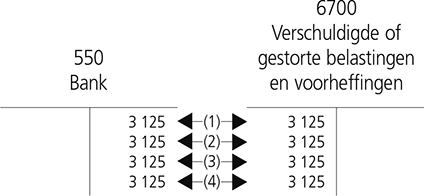 Deze schematische voorstelling geeft de 4 stortingen weer die de onderneming bij elke vervaldag inzake voorafbetaling van belastingen uitvoert. De klassieke journaalpost bij elke storting ziet er als volgt uit:(1) Om de werking van de rekeningen zo duidelijk en eenvoudig mogelijk te houden, houden wij hier geen rekening met de eventueel te betalen interesten.Boekingen op het einde van het jaara) Te betalen belasting (berekende) = vooruitbetaalde belastingIn dit geval moet de onderneming op het einde van het jaar wat betreft de belastingen op de inkomsten van het lopende jaar geen enkele bijkomende post boeken.b) Te betalen belasting (berekende) > vooruitbetaalde belastingOp het einde van het jaar zal de onderneming een provisie moeten aanleggen voor het verschil tussen de berekende te betalen belasting, hetzij 15 000 EUR (zie voorbeeld) en de vooruitbetaalde belasting, hetzij 12 500 EUR.Boekingsschema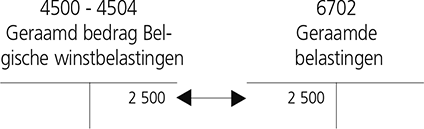 Boekingspostc) Te betalen belasting (berekende) < vooruitbetaalde belastingAangezien de onderneming bij de berekening van de belasting op het einde van het jaar op basis van de belastbare massa een bedrag krijgt dat lager is dan de door haar vooruitbetaalde belasting, geeft dat in de boekhouding aanleiding tot het ontstaan van een vordering op de Staat ten bedrage van het verschil tussen de vooruitbetaalde belasting, hetzij 12 500 EUR en het bedrag van de berekende te betalen belasting, hetzij 10 000 EUR.CBN-advies67 Belastingen op het resultaat02/07/2019 – CBN-advies 2019/06 – GroepsbijdrageBoekingsschema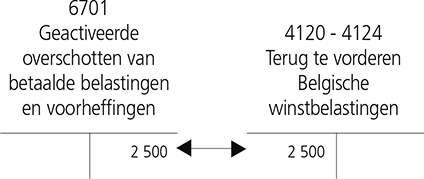 BoekingspostB. Boekingen in de loop van het (volgend) boekjaar waarin men het definitieve aanslagbiljet krijgtBij ontvangst van het definitieve aanslagbiljet kent men in principe de werkelijke verschuldigde belastingen. Rekening houdend met de verrichtingen inzake belastingen die wij in het (vorige) boekjaar, waarin de inkomsten verworven werden, hebben geboekt, kunnen zich nu de volgende gevallen voordoen:a) De werkelijk verschuldigde belasting is identiek aan de voorafbetaalde belasting waarbij geen fiscale voorziening is aangelegdGegevens: Verschuldigde belasting: 12 500 EURVoorafbetalingen: 12 500 EUR (zie voorbeeld hiervoor)Nog te betalen: 0 EUR.Boekingen: In dit geval moet de onderneming geen enkele boeking uitvoeren aangezien er noch een schuld tegenover, noch een vordering op de Staat ontstaat.b) De werkelijk verschuldigde belasting is identiek aan de som van de vooraf betaalde belasting en het bedrag van de geraamde belastingGegevens: Verschuldigde belasting: 15 000 EURVoorafbetalingen: 12 500 EURGeraamd bedrag belastingen: 2 500 EURNog te betalen belasting: 15 000 - 12 500 = 2 500 EUR.Boekingen1) Boeking van de nog te betalen belasting2) Regularisering van het bedrag van de geraamde belasting3) Betaling van de verschuldigde belastingZoals uit de boekingen blijkt, moet de verschuldigde belasting geboekt worden op de rekening 6710 omdat het belastingen betreft op het resultaat van het vorige boekjaar.Uit de boekingen blijkt eveneens duidelijk dat de rekening 4500-4504 Geraamde belastingen als een voorzieningsrekening werkt en bijgevolg nooit afgeboekt mag worden tegenover het credit van de rekening 4520-4524 Te betalen Belgische winstbelastingen.c) De werkelijk verschuldigde belasting is hoger dan de som van de vooraf betaalde belasting en het geraamde bedrag van de belastingGegevens: Verschuldigde belasting: 17 500 EURVoorafbetalingen: 12 500 EURGeraamd bedrag belastingen: 2 500 EURNog te betalen belasting: 17 500 - 12 500 = 5 000 EURBoekingen:1) Boeking van de nog te betalen belasting2) Regularisering van het bedrag van de beraamde belasting3) Betaling van de verschuldigde belastingd) De werkelijk verschuldigde belasting is lager dan de som van de vooraf betaalde belasting en het geraamde bedrag van de belastingGegevens: Verschuldigde belasting: 13 750 EURVoorafbetalingen: 12 500 EURGeraamd bedrag belastingen: 2 500 EURNog te betalen belasting: 13 750 - 12 500 = 1 250 EURBoekingen1) Boeking van de nog te betalen belasting2) Regularisering van het bedrag van de geraamde belasting3) Betaling van de verschuldigde belastinge) De werkelijk verschuldigde belasting is lager dan de vooraf betaalde belasting, maar de door de onderneming berekende belastingen waren hoger dan de voorafbetaalde belastingenGegevens: Verschuldigde belasting: 11 250 EURVoorafbetalingen: 12 500 EURGeraamd bedrag belastingen: 2 500 EURTerug te vorderen bedrag: 12 500 - 11 250 = 1 250 EURBoekingen1) Boeking van het terug te vorderen bedrag2) Regularisering van het bedrag van de geraamde belasting3) Ontvangst van het terug te vorderen bedrag aan belastingenf) De werkelijk verschuldigde belasting is identiek aan de som van de voorafbetalingen en de door de onderneming berekende terug te vorderen belastingGegevens: Verschuldigde belasting: 10 000 EURVoorafbetalingen: 12 500 EURTerug te vorderen bedrag: 2 500 EURBoeking: Aangezien de onderneming bij de berekening van de verschuldigde belasting in het vorige boekjaar al rekening gehouden heeft met de vordering op de Staat moet het ontstaan van deze vordering bij ontvangst van de definitieve aanslag niet meer geboekt worden. De enige verrichting die aanleiding zal geven tot een boeking is de eigenlijke betaling door de Staat.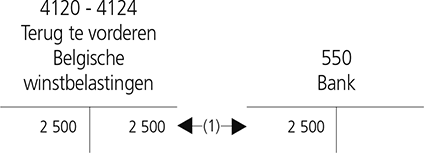 (1) Vaststelling van de effectieve terugbetaling door de Staat van het bedrag aan te veel gestorte voorafbetalingeng) De werkelijk verschuldigde belasting is lager dan de voorafbetaalde belasting, maar hoger dan de som van de voorafbetalingen min de terugvorderbare belastingGegevens: Verschuldigde belasting: 11 250 EURVoorafbetalingen: 12 500 EURTerugvorderingen (geboekt): 2 500 EUREffectief terug te vorderen: 1 250 = 12 500 - 11 250 EURBoeking: Waar de onderneming gerekend had op een terugvordering van 2 500 EUR blijkt uit de definitieve aanslag dat die slechts 1 250 EUR bedraagt. Dit betekent dat t.o.v. de door de onderneming berekende verschuldigde belasting een schuld van 1 250 EUR ontstaat, die in de praktijk echter geen aanleiding geeft tot een meeruitgave, maar wel tot een minderontvangst.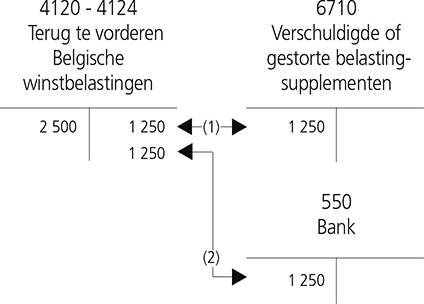 (1) Uitdrukking van de meerbelasting die verschuldigd is gezien t.o.v. de door de onderneming berekende belasting(2) Effectieve betaling door de Staath) De werkelijk verschuldigde belasting is lager dan de som van de vooraf betaalde belasting min de terugvorderbare belastingGegevens: Verschuldigde belasting: 8 750 EURVoorafbetalingen: 12 500 EURTerugvorderingen (geboekt): 2 500 EUREffectief terug te vorderen: 3 750 = 12 500 - 8 750 EURBoeking: ln dit geval is de werkelijk verschuldigde belasting lager dan de door de onderneming berekende belasting zodat een bijkomende vordering ontstaat op de Staat.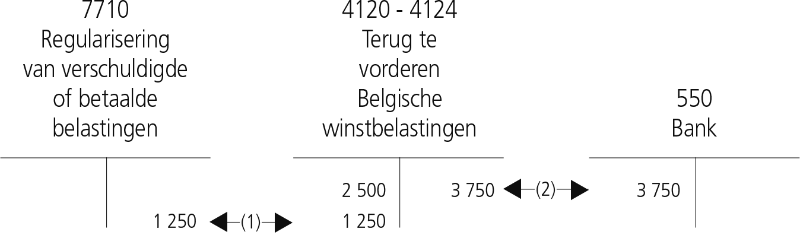 (1) Uitdrukking van het ontstaan van de bijkomende vordering van 1 250 EUR op de Staat.(2) Betaling door de Staat van het totale bedrag aan te veel vooraf betaalde belastingen, hetzij 12 500 - 8 750 = 3 750 EUR.i) Bij een belastingcontrole verwerpt de controleur 7 500 EUR aan kosten. De onderneming aanvaardt de verwerping van 2 500 EUR, maar betwist de verwerping van de overige 5 000 EUR kosten en dient daartoe een bezwaarschrift in. Het door de onderneming aangegeven belastbare resultaat bedraagt 50 000 EUR. Het toepasbare belastingpercentage bedraagt 45%.Gegevens: Voorafbetaalde belasting: 18 750 EURGeraamde belasting: 22 500 EUR (50 000 × 45%)Voorlopige aanslag op niet-betwist resultaat: 23 625 EURNa onderzoek van het bezwaarschrift wordt de effectief te betalen belasting bepaald op 24 375 EUR.Boekingen1) Boeking van het aanvaarde belastingsupplement (op 2 500 EUR)2) Boeking van de voorziening voor belastingen op de verworpen kosten waarvoor een betwisting bestaat3) Boeking te betalen belasting op basis voorlopige aanslag (23 625 - 18 750)4) Regularisering van de geraamde belastingenDit bedrag van 4 875 EUR is samengesteld uit:geraamde belasting op resultaat boekjaar 3 750 EURgeraamde belastingsupplementen resultaat vorige boekjaren 1 125 EUR5) Boeking van belastingsupplementen definitieve aanslag6) Boeking terugname voorziening voor belastingen670 - Belgische belastingen op het resultaat van het boekjaarCBN-advies670 Belgische belastingen op het resultaat van het boekjaar30/09/2015 – CBN-advies 2015/6 – Boekhoudkundige verwerking van de liquidatiereserve bedoeld in artikel 541 WIB 92 (Programmawet van 10 augustus 2015) en de bijzondere aanslag op deze liquidatiereserve21/03/2018 – CBN-advies 2018/02 – Belastingkrediet voor kosten van onderzoek en ontwikkeling30/05/2018 – CBN-advies 2018/14 – Belastingen6700 - Verschuldigde of gestorte belastingen en voorheffingenCBN-advies6700 Verschuldigde of gestorte belastingen en voorheffingen25/03/2010 – CBN-advies 2010/3 – De boekhoudkundige verwerking van stockdividenden10/11/2010 – CBN-advies 2010/22 – Boekingswijze van een voorschot op de verdeling van het nettoactief04/06/2014 – CBN-advies 2014/8 – De boekhoudkundige verwerking van de Fairness Tax67001 - Betwiste belastingenCBN-advies67001 Betwiste belastingen30/05/2018 – CBN-advies 2018/14 – Belastingen6701 - Geactiveerde overschotten van betaalde belastingen en voorheffingen (-)CBN-advies6701 Geactiveerde overschotten van betaalde belastingen en voorheffingen (-)21/03/2018 – CBN-advies 2018/02 – Belastingkrediet voor kosten van onderzoek en ontwikkeling6702 - Geraamde belastingenCBN-advies6702 Geraamde belastingen04/06/2014 – CBN-advies 2014/8 – De boekhoudkundige verwerking van de Fairness Tax06/07/2016 – CBN-advies 2016/13 – Verenigingen en stichtingen: roerende voorheffing21/03/2018 – CBN-advies 2018/02 – Belastingkrediet voor kosten van onderzoek en ontwikkeling02/07/2019 – CBN-advies 2019/06 – Groepsbijdrage27/05/2020 – CBN-advies 2020/06 – Financieringskostensurplus artikel 194sexies en artikel 1981 WIB 92670 (vzw) - Belastingen op het resultaatvoor de verenigingen en stichtingen voorziet het nieuwe boekhoudplan dat van kracht is sinds 10 februari 2013 dat de belastingen op het resultaat voortaan worden opgenomen onder nummer 670.De werking van die rekeningen is dezelfde als voor de handelsvennootschappen, onder voorbehoud dat de verschillende rekeningen worden gebruikt volgens het fiscale stelsel waaraan de vereniging/stichting onderworpen is (rechtspersonenbelasting of vennootschapsbelasting). De beschrijving van de twee fiscale stelsels valt buiten het kader van deze gids.6701 Onroerende voorheffing6702 Roerende voorheffing6703 Andere belastingen op het resultaatCBN-advies670 Belgische belastingen op het resultaat van het boekjaar30/05/2018 – CBN-advies 2018/14 – Belastingen02/07/2019 – CBN-advies 2019/06 – Groepsbijdrage671 - Belgische belastingen op het resultaat van vorige boekjarenCBN-advies671 Belgische belastingen op het resultaat van vorige boekjaren30/09/2015 – CBN-advies 2015/6 – Boekhoudkundige verwerking van de liquidatiereserve bedoeld in artikel 541 WIB 92 (Programmawet van 10 augustus 2015) en de bijzondere aanslag op deze liquidatiereserve6710 - Verschuldigde of gestorte belastingsupplementenCBN-advies6710 Belgische belastingen op het resultaat van vorige boekjaren30/09/2015 – CBN-advies 2015/6 – Boekhoudkundige verwerking van de liquidatiereserve bedoeld in artikel 541 WIB 92 (Programmawet van 10 augustus 2015) en de bijzondere aanslag op deze liquidatiereserve19/04/2017 – CBN-advies 2017/09 – Boekhoudkundige verwerking van moratoriuminterest67101 - Betwiste belastingenCBN-advies67101 Betwiste belastingen30/05/2018 – CBN-advies 2018/14 – Belastingen6711 - Geraamde belastingsupplementenCBN-advies6711 Geraamde belastingsupplementen30/05/2018 – CBN-advies 2018/14 – Belastingen02/07/2019 – CBN-advies 2019/06 – Groepsbijdrage6712 - Gevormde fiscale voorzieningenCBN-advies6712 Gevormde fiscale voorzieningen30/05/2018 – CBN-advies 2018/14 – Belastingen672 - Buitenlandse belastingen op het resultaat van het boekjaar673 - Buitenlandse belastingen op het resultaat van vorige boekjaren68 - Overboeking naar de uitgestelde belastingen en belastingvrije reserves680 - Overboeking naar de uitgestelde belastingen689 - Overboeking naar belastingvrije reservesCBN-advies689 Overboeking naar belastingvrije reserves06/04/2011 – CBN-advies 2011/9 – Invloed van het buitengerechtelijk minnelijk akkoord en de gerechtelijke reorganisatie op de schulden en vorderingen17/04/2012 – CBN-advies 2012/7 – De boekhoudkundige verwerking van de tax shelter in hoofde van de investeerder (Dit advies vervangt advies 2010/7.)27/11/2013 – CBN-advies 2013/15 – De boekhoudkundige verwerking van de verhoogde aftrek van bepaalde kosten die fiscaal wordt aanvaard boven het bedrag van de werkelijk gedane of gedragen kosten mits naleving van de onaantastbaarheidsvoorwaarde21/03/2018 – CBN-advies 2018/01 – Aftrek voor innovatie-inkomsten69 - Verwerking van de resultatenBESPREKINGDeze rekeningen hebben enkel tot doel de verdeling van de resultaten mogelijk te maken samen met de rekeningen van de rubriek 79.Typisch in het nieuwe boekhoudplan is dat de kostenrekening in tegenstelling met de vroegere gebruikte boekhoudtechniek niet meer overgeboekt worden voor hun saldo naar een Exploitatierekening en Verlies- en winstrekening. Hetzelfde geldt wat betreft de opbrengstenrekeningen van de klasse 7.Een ander kenmerk van het nieuwe boekhoudplan is dat nergens een rekening Winst of verlies van het boekjaar gevonden wordt waarbij het resultaat op boekhoudkundige wijze (d.w.z. als saldo van herhaald debiteren en crediteren) bepaald wordt. In het huidige systeem wordt de winst of het verlies van het boekjaar bepaald op rekenkundige wijze, d.w.z. als het verschil tussen het totale bedrag aan kosten en het totale bedrag aan opbrengsten. Voor de bepaling van dit resultaat verricht men dus geen enkele boeking meer.De vraag is hoe kan men in het huidige systeem de rekeningen afsluiten, zonder daartoe de kosten en de opbrengsten naar een afzonderlijke exploitatierekening af te boeken?De oplossing van deze vraag ligt besloten in het gebruik van de rekeningen van de rubrieken 69 en 79 die toelaten het rekenkundig berekende resultaat te verwerken, zodat men een evenwicht krijgt tussen de klasse 6 en 7.De toevoegingen en opnamen gebeuren op initiatief van de raad van bestuur die haar voorstel voorlegt aan de algemene vergadering. Deze laatste kan onafhankelijk beslissen over het voorstel.De balans wordt opgesteld na toevoeging en opname aan de uitgestelde belasting en belastingvrije reserves, of met andere woorden na de beslissing door de algemene vergadering. Deze toewijzing is dan ook niet definitief zolang het bevoegde orgaan geen beslissing heeft genomen en wordt de balans opgesteld onder opschortende voorwaarde van goedkeuring (art. 26 van het KB van 30/01/2001 ter uitvoering van het Wetboek van vennootschappen).Het grote basisprincipe dat ten grondslag ligt aan de resultatenrekening in haar huidige vorm is dat na verwerking van het resultaat dat moet gebeuren voor de opstelling van de definitieve jaarrekening men een evenwicht moet krijgen waarbijTOTAAL KLASSE 6 = TOTAAL KLASSE 7VOORBEELDNemen we aan dat de onderneming een winst maakt van 62 500 EUR, hetzij het verschil tussen een totaalbedrag aan kosten van 500 000 EUR en een totaalbedrag aan opbrengsten van 562 500 EUR.De algemene vergadering heeft beslist deze winst als volgt te verdelen:Boeking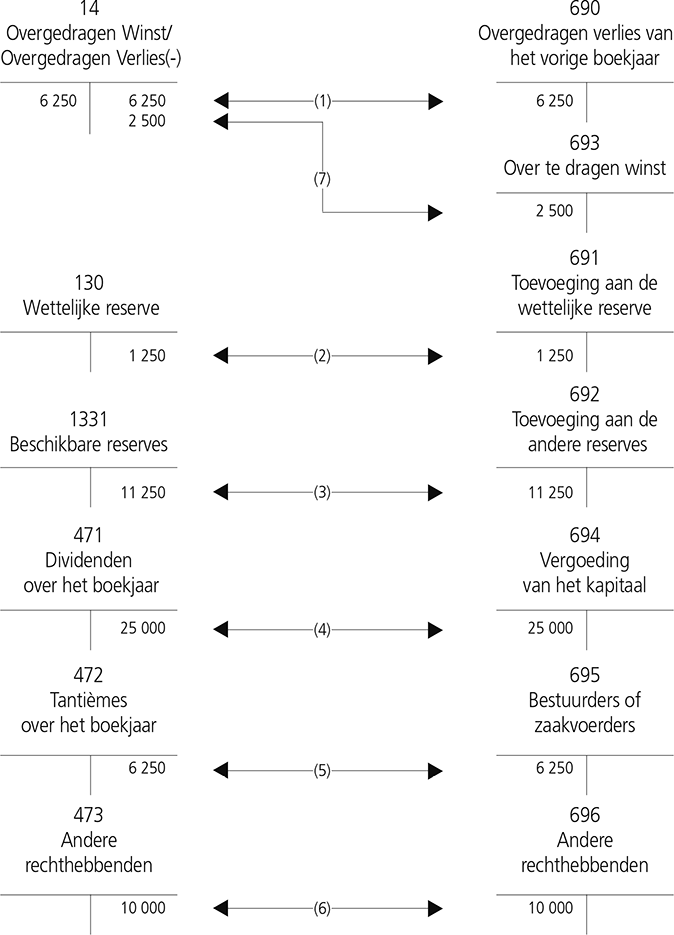 690 - Overgedragen verlies van het vorige boekjaar690 (vzw) - Overgedragen negatief resultaat van het vorig boekjaar691 - Toevoeging aan het kapitaal en aan de uitgiftepremies691 (vzw) - Overboeking op de bestemde fondsenDEFINITIEZie ook de commentaar op de overeenstemmende rekening 13.De Commissie voor Boekhoudkundige Normen heeft een lang advies (CBN 2011/7) gewijd aan de bestemde fondsen.Merk op dat de bestemde fondsen moeten worden vermeld in de toelichting bij de jaarrekening. Daarin moeten de waarderingsregels worden vermeld die werden gekozen om het bestemde bedrag te bepalen en de manier waarop de fondsen werden aangelegd. De bestemde fondsen die geen bestemming meer hebben, moeten hetzij worden teruggenomen (via rekening 791), hetzij overgeboekt naar andere fondsen. Een gedeeltelijk gebruik (in het geval van de afschrijving van vaste activa waarvoor een bestemd fonds was aangelegd) moet ook het voorwerp uitmaken van een gedeeltelijke terugname.De bestemde fondsen mogen eventueel rechtstreeks naar andere bestemde fondsen worden overgeboekt (dus zonder via de rekeningen 69/79 voor resultatenbestemming te worden verwerkt; een aanzuivering van het verliessaldo moet echter wel nog altijd gebeuren via een onttrekking aan de bestemde fondsen, rekening 69/79).CBN-advies691 Overboeking op de bestemde fondsen06/04/2011 – CBN-advies 2011/7 – Bestemde fondsen6921 Toevoeging aan de overige reserves16/06/2010 – CBN-advies 2010/8 – Financiële steunverlening692 - Toevoeging aan de reservesCBN-advies692 Toevoeging aan de reserves30/09/2015 – CBN-advies 2015/6 – Boekhoudkundige verwerking van de liquidatiereserve bedoeld in artikel 541 WIB 92 (Programmawet van 10 augustus 2015) en de bijzondere aanslag op deze liquidatiereserve6920 - Toevoeging aan de wettelijke reserve6921 - Toevoeging aan de overige reservesCBN-advies6921 Toevoeging aan de overige reserves30/09/2015 – CBN-advies 2015/6 – Boekhoudkundige verwerking van de liquidatiereserve bedoeld in artikel 541 WIB 92 (Programmawet van 10 augustus 2015) en de bijzondere aanslag op deze liquidatiereserve692 (vzw) - Over te dragen positief resultaat693 - Over te dragen winstCBN-advies693 Over te dragen winst30/09/2015 – CBN-advies 2015/6 – Boekhoudkundige verwerking van de liquidatiereserve bedoeld in artikel 541 WIB 92 (Programmawet van 10 augustus 2015) en de bijzondere aanslag op deze liquidatiereserve694 - Vergoeding van het kapitaalCBN-advies694 Vergoeding van het kapitaal25/03/2010 – CBN-advies 2010/3 – De boekhoudkundige verwerking van stockdividenden27/11/2013 – CBN-advies 2013/17 – De boekhoudkundige verwerking met betrekking tot de toepassing van de overgangsregeling zoals vermeld in artikel 537 WIB 9221/11/2019 – CBN-advies 2019/13 – Pro rataregel van artikel 18 WIB 92695 - Bestuurders of zaakvoerdersCBN-advies695 Bestuurders of zaakvoerders07/09/2015 – CBN-advies 2016/15 – Vergoedingen aan bestuurders en werkende vennoten (Dit advies vervangt 153/1.696 - WerknemersCBN-advies696 Werknemers12/09/2018 – CBN-advies 2018/19 – Boekhoudkundige verwerking van winstpremies697 - Andere rechthebbenden1. Boekhoudkundige verwerking bij de vennootschap die de aandelen uitbetaaltAangezien het hier gaat om de bestemming van de winst wordt die in de resultaatverwerking geboekt.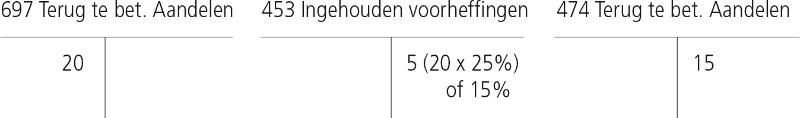 De terugbetaling kan ook gebeuren door aanwending van een vroeger gevormde reserve. De onttrekking van de reserve wordt dan eerst via de rekening 792 onttrekking beschikbare reserves naar de resultaatverwerking overgeboekt.2. Boekhoudkundige verwerking bij de onderneming – aandeelhouderHet bedrag van de terugbetaling wordt toegerekend aan de aanschaffingswaarde van het aandeel. Deze toerekening gebeurt voor het brutobedrag; d.w.z. vóór inhouding van de roerende voorheffing.VoorbeeldAanschaffingswaarde: 16Terugbetaling: 36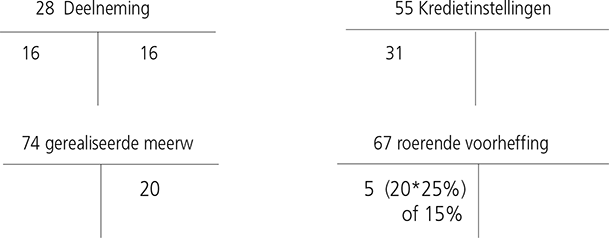 69 (vzw) - ResultaatverwerkingWat het gebruik betreft, gebeurt de bestemming van het resultaat, zoals nu in de wetgeving is voorzien (KB van 19 december 2003 sinds de laatste wijziging die van kracht is sinds 10 februari 2013), net als voor de vennootschappen door rekening te houden met het resultaat van het boekjaar en met het vroegere overgedragen resultaat dat opgenomen is onder rekening 14.Het vroegere resultaat moet dus eerst worden overgeboekt op rekening 690 (Overgedragen verlies van het vorige boekjaar) via het credit van rekening 14 of op rekening 790 (Overgedragen winst van het vorige boekjaar) via het debet van rekening 14.= af te schrijven waardelevensduurAfschrijvingen op oprichtingskostenAfschrijvingen op oprichtingskostenGEDEBITEERD VOORGECREDITEERD VOORHet bedrag van de jaarlijkse afschrijvingen via credit:>> rek. 2009 Afschrijvingen op kosten van oprichting en kapitaalverhoging>> rek. 2029 Afschrijvingen op overige oprichtingskosten>> rek. 2049 Afschrijvingen op herstructureringskostenINHOUD & OPMERKINGENINHOUD & OPMERKINGENDe afschrijvingen op disagio en kosten van uitgifte van leningen op langer dan één jaar worden niet op deze rekening geboekt, maar wel op de rekening 6501.De afschrijvingen op disagio en kosten van uitgifte van leningen op langer dan één jaar worden niet op deze rekening geboekt, maar wel op de rekening 6501.Afschrijvingen op immateriële vaste activaAfschrijvingen op immateriële vaste activaGEDEBITEERD VOORGECREDITEERD VOORHet bedrag van de jaarlijkse afschrijvingen via credit:>> rek. 2109 Afschrijvingen of waardeverminderingen op immateriële vaste activa>> rek. 2119 Afschrijvingen of waardeverminderingen op concessies, brevetten, licenties, merken en gelijkaardige rechten>> rek. 2129 Afschrijvingen of waardeverminderingen op goodwillINHOUD & OPMERKINGENINHOUD & OPMERKINGENVolgens het KB van 18 december 2015 (BS 30/12/2015) moeten de afschrijvingen op ontwikkeling en goodwill de volgende regels volgen:Kosten van ontwikkeling en goodwill worden, als hun gebruiksduur niet met zekerheid kan worden geraamd, afgeschreven over een periode van ten hoogste tien jaar. De periode waarover goodwill wordt afgeschreven, wordt verantwoord in de toelichting.Afschrijvingen en waardeverminderingen op goodwill worden niet terug99genomen.Volgens het KB van 18 december 2015 (BS 30/12/2015) moeten de afschrijvingen op ontwikkeling en goodwill de volgende regels volgen:Kosten van ontwikkeling en goodwill worden, als hun gebruiksduur niet met zekerheid kan worden geraamd, afgeschreven over een periode van ten hoogste tien jaar. De periode waarover goodwill wordt afgeschreven, wordt verantwoord in de toelichting.Afschrijvingen en waardeverminderingen op goodwill worden niet terug99genomen.Afschrijvingen op materiële vaste activaAfschrijvingen op materiële vaste activa999GEDEBITEERD VOORGECREDITEERD VOORHet bedrag van de jaarlijkse afschrijvingen via credit:>> de betreffende rekeningen van rubrieken 22 tot en met 27Terreinen en gebouwenTerreinen en gebouwenGEDEBITEERD VOORGECREDITEERD VOORHet bedrag van de jaarlijkse afschrijvingen via credit:>> de rekening 22019 Afschrijving op gronden met een beperkte levensduur>> de rekening 2219 Afschrijving op gebouwen>> de rekening 2229 Afschrijving op bebouwde terreinen>> de rekening 2239 Afschrijving op andere rechten op gebouwenInstallaties, machines en gereedschappenInstallaties, machines en gereedschappenGEDEBITEERD VOORGECREDITEERD VOORHet bedrag van de jaarlijkse afschrijvingen via credit:>> de rekening 2309 Afschrijving op installaties>> de rekening 2319 Afschrijving op machines>> de rekening 2329 Afschrijving op gereedschappenMeubilair en rollend materieelMeubilair en rollend materieelGEDEBITEERD VOORGECREDITEERD VOORHet bedrag van de jaarlijkse afschrijvingen via credit:>> de rekening 2409 Afschrijving op meubilair, bureel en materiaal>> de rekening 2419 Afschrijving op rollend materieelVaste activa in leasing of op grond van soortgelijk rechtVaste activa in leasing of op grond van soortgelijk rechtGEDEBITEERD VOORGECREDITEERD VOORHet bedrag van de jaarlijkse afschrijvingen via credit:>> de rekening 2509 Afschrijvingen of waardeverminderingen op terreinen en gebouwen>> de rekening 2519 Afschrijvingen en waardeverminderingen op installaties, machines en gereedschappen>> de rekening 2529 Afschrijvingen op meubilair en rollend materieelAndere materiële vaste activaAndere materiële vaste activaGEDEBITEERD VOORGECREDITEERD VOORHet bedrag van de jaarlijkse afschrijvingen via credit:>> rek. 269 Geboekte afschrijvingen of waardeverminderingenVaste activa in aanbouwVaste activa in aanbouwGEDEBITEERD VOORGECREDITEERD VOORHet bedrag van de jaarlijkse afschrijvingen via credit:>> rek. 2709 Geboekte afschrijvingenWAARDEVERMINDERINGEN OP IMMATERIËLE VASTE ACTIVAWAARDEVERMINDERINGEN OP IMMATERIËLE VASTE ACTIVAGEDEBITEERD VOORGECREDITEERD VOORHet bedrag van de waardeverminderingen via credit:>> de rekening 2109 Afschrijvingen of waardeverminderingen op ontwikkelingskosten>> de rekening 2119 Afschrijvingen en waardeverminderingen op concessies, brevetten, licenties, knowhow, merken en gelijkaardige rechten>> de rekening 2129 Afschrijvingen en waardeverminderingen op goodwillWaardeverminderingen op materiële vaste activaWaardeverminderingen op materiële vaste activaGEDEBITEERD VOORGECREDITEERD VOORHet bedrag van de waardeverminderingen via credit:>> rek. 22009 Geboekte waardeverminderingen op aanschaffingswaarde terreinen>> rek. 2509 Geboekte afschrijvingen of waardeverminderingen (terreinen, erfpacht, huurfinanciering enz.)>> rek. 269 Geboekte afschrijvingen of waardeverminderingen (terreinen, rubriek Overige materiële vaste activa)INHOUD & OPMERKINGENINHOUD & OPMERKINGENWat betreft de waardeverminderingen beperken wij ons hier tot de terreinen, voor zover de levensduur niet beperkt is, aangezien de andere materiële vaste activa allemaal afgeschreven worden.Wat betreft de waardeverminderingen beperken wij ons hier tot de terreinen, voor zover de levensduur niet beperkt is, aangezien de andere materiële vaste activa allemaal afgeschreven worden.Toevoeging aan de waardeverminderingen op voorradenToevoeging aan de waardeverminderingen op voorradenGEDEBITEERD VOORGECREDITEERD VOORHet bedrag van de waardeverminderingen op voorraden via credit:>> betreffende de voorraadrekeningen (klasse 3)Terugneming van de waardeverminderingen op voorradenTerugneming van de waardeverminderingen op voorradenGEDEBITEERD VOORGECREDITEERD VOORHet bedrag van de teruggenomen waardeverminderingen via debet:>> betreffende de voorraadrekeningen (klasse 3)Toevoeging aan de waardeverminderingen op bestellingen in uitvoeringToevoeging aan de waardeverminderingen op bestellingen in uitvoeringGEDEBITEERD VOORGECREDITEERD VOORHet bedrag van de waardeverminderingen op bestellingen in uitvoering via credit:>> rek. 379 Geboekte waardevermin-deringen op bestellingen in uitvoeringTerugneming van de waardeverminderingen op bestellingen in uitvoeringTerugneming van de waardeverminderingen op bestellingen in uitvoeringGEDEBITEERD VOORGECREDITEERD VOORHet teruggenomen bedrag van de waardeverminderingen op de bestellingen in uitvoering via debet:>> rek. 379 Geboekte waardevermin-deringen op bestellingen in uitvoeringToevoeging aan de waardeverminderingen op handelsvorderingen op meer dan één jaarToevoeging aan de waardeverminderingen op handelsvorderingen op meer dan één jaarGEDEBITEERD VOORGECREDITEERD VOORDe vastgestelde waardeverminderingen via credit:>> rek. 2909 Geboekte waardever-minderingen (handelsvorderingen op meer dan één jaar)Terugneming van de waardeverminderingen op handelsvorderingen op meer dan één jaarTerugneming van de waardeverminderingen op handelsvorderingen op meer dan één jaarGEDEBITEERD VOORGECREDITEERD VOORHet bedrag van de teruggenomen waardeverminderingen via debet:>> rek. 2909 Geboekte waardeverminderingen (handelsvorderingen op meer dan één jaar)Toevoeging aan de waardeverminderingen op handelsvorderingen op ten hoogste één jaarToevoeging aan de waardeverminderingen op handelsvorderingen op ten hoogste één jaarGEDEBITEERD VOORGECREDITEERD VOORHet bedrag van de waardeverminderingen via credit:>> rek. 409 Geboekte waardeverminderingen (handelsvorderingen op ten hoogste één jaar)Terugneming van de waardeverminderingen op handelsvorderingen op ten hoogste één jaarTerugneming van de waardeverminderingen op handelsvorderingen op ten hoogste één jaarGEDEBITEERD VOORGECREDITEERD VOORHet bedrag van de teruggenomen waardeverminderingen via debet:>> rek. 409 Geboekte waardevermin-deringen (handelsvorderingen op ten hoogste één jaar)INHOUD & OPMERKINGENVolgens het KB van 18 december 2015 (BS 30/12/2015) moeten de voorzieningen voor de boekjaren begonnen na 31 december 2015 de volgende regels volgen:Art. 3:28 KB/WVV: de voorzieningen voor risico’s en kosten beogen naar hun aard duidelijk omschreven verliezen of kosten te dekken die op de balansdatum waarschijnlijk of zeker zijn, doch waarvan het bedrag niet vaststaat.Onverminderd artikel 3:11, eerste lid, vertegenwoordigt een voorziening op balansdatum de beste schatting van de kosten die als waarschijnlijk worden beschouwd of, in geval van een verplichting, de beste schatting van het bedrag dat vereist is om die verplichting op de balansdatum na te komen.Voorzieningen mogen niet worden gebruikt voor waardecorrecties op activa.Toevoeging aan de voorzieningen voor pensioenen en soortgelijke verplichtingenToevoeging aan de voorzieningen voor pensioenen en soortgelijke verplichtingenGEDEBITEERD VOORGECREDITEERD VOORHet bedrag van de voorzieningen voor pensioenen en soortgelijke verplichtingen via credit:>> rek. 160 Voorzieningen voor pensioenen en soortgelijke verplichtingenINHOUD & OPMERKINGENINHOUD & OPMERKINGENVolgens het KB van 18 december 2015 (BS 30/12/2015) moeten de voorzieningen voor de boekjaren begonnen na 31 december 2015 de volgende regels volgen:Onverminderd artikel 33, § 1 van het KB van 30 januari 2001 vertegenwoordigt een voorziening op balansdatum de beste schatting van de kosten die als waarschijnlijk worden beschouwd, of, in geval van een verplichting, de beste schatting van het bedrag dat vereist is om die verplichting op balansdatum na te komen.Volgens het KB van 18 december 2015 (BS 30/12/2015) moeten de voorzieningen voor de boekjaren begonnen na 31 december 2015 de volgende regels volgen:Onverminderd artikel 33, § 1 van het KB van 30 januari 2001 vertegenwoordigt een voorziening op balansdatum de beste schatting van de kosten die als waarschijnlijk worden beschouwd, of, in geval van een verplichting, de beste schatting van het bedrag dat vereist is om die verplichting op balansdatum na te komen.Besteding en terugneming van de voorzieningen voor pensioenen en soortgelijke verplichtingenBesteding en terugneming van de voorzieningen voor pensioenen en soortgelijke verplichtingenGEDEBITEERD VOORGECREDITEERD VOORHet bestede of teruggenomen bedrag van de voorzieningen voor pensioenen en soortgelijke verplichtingen via debet:>> rek. 160 Voorzieningen voor pensioenen en soortgelijke verplichtingenINHOUD & OPMERKINGENINHOUD & OPMERKINGENVolgens het KB van 18 december 2015 (BS 30/12/2015) moeten de voorzieningen voor de boekjaren begonnen na 31 december 2015 de volgende regels volgen:Onverminderd artikel 33, § 1 van het KB van 30 januari 2001 vertegenwoordigt een voorziening op balansdatum de beste schatting van de kosten die als waarschijnlijk worden beschouwd, of, in geval van een verplichting, de beste schatting van het bedrag dat vereist is om die verplichting op balansdatum na te komen.Volgens het KB van 18 december 2015 (BS 30/12/2015) moeten de voorzieningen voor de boekjaren begonnen na 31 december 2015 de volgende regels volgen:Onverminderd artikel 33, § 1 van het KB van 30 januari 2001 vertegenwoordigt een voorziening op balansdatum de beste schatting van de kosten die als waarschijnlijk worden beschouwd, of, in geval van een verplichting, de beste schatting van het bedrag dat vereist is om die verplichting op balansdatum na te komen.INHOUD & OPMERKINGENVolgens het KB van 18 december 2015 (BS 30/12/2015) moeten de voorzieningen voor de boekjaren begonnen na 31 december 2015 de volgende regels volgen:Onverminderd artikel 33, § 1 van het KB van 30 januari 2001 vertegenwoordigt een voorziening op balansdatum de beste schatting van de kosten die als waarschijnlijk worden beschouwd, of, in geval van een verplichting, de beste schatting van het bedrag dat vereist is om die verplichting op balansdatum na te komen.Toevoeging aan de voorzieningen voor grote herstellingswerken en grote onderhoudswerkenToevoeging aan de voorzieningen voor grote herstellingswerken en grote onderhoudswerkenGEDEBITEERD VOORGECREDITEERD VOORHet bedrag van de voorzieningen via credit:>> rek. 162 Voorzieningen voor grote herstellingswerken en grote onderhoudswerkenINHOUD & OPMERKINGENINHOUD & OPMERKINGENVolgens het KB van 18 december 2015 (BS 30/12/2015) moeten de voorzieningen voor de boekjaren begonnen na 31 december 2015 de volgende regels volgen:Onverminderd artikel 33, § 1 van het KB van 30 januari 2001 vertegenwoordigt een voorziening op balansdatum de beste schatting van de kosten die als waarschijnlijk worden beschouwd, of, in geval van een verplichting, de beste schatting van het bedrag dat vereist is om die verplichting op balansdatum na te komen.Volgens het KB van 18 december 2015 (BS 30/12/2015) moeten de voorzieningen voor de boekjaren begonnen na 31 december 2015 de volgende regels volgen:Onverminderd artikel 33, § 1 van het KB van 30 januari 2001 vertegenwoordigt een voorziening op balansdatum de beste schatting van de kosten die als waarschijnlijk worden beschouwd, of, in geval van een verplichting, de beste schatting van het bedrag dat vereist is om die verplichting op balansdatum na te komen.Besteding en terugneming van de voorzieningen voor grote herstellingswerken en grote onderhoudswerkenBesteding en terugneming van de voorzieningen voor grote herstellingswerken en grote onderhoudswerkenGEDEBITEERD VOORGECREDITEERD VOORHet bestede of teruggenomen bedrag van de voorzieningen via debet:>> rek. 162 Voorzieningen voor grote herstellingswerken en grote onderhoudswerkenINHOUD & OPMERKINGENINHOUD & OPMERKINGENVolgens het KB van 18 december 2015 (BS 30/12/2015) moeten de voorzieningen voor de boekjaren begonnen na 31 december 2015 de volgende regels volgen:Onverminderd artikel 33, § 1 van het KB van 30 januari 2001 vertegenwoordigt een voorziening op balansdatum de beste schatting van de kosten die als waarschijnlijk worden beschouwd, of, in geval van een verplichting, de beste schatting van het bedrag dat vereist is om die verplichting op balansdatum na te komen.Volgens het KB van 18 december 2015 (BS 30/12/2015) moeten de voorzieningen voor de boekjaren begonnen na 31 december 2015 de volgende regels volgen:Onverminderd artikel 33, § 1 van het KB van 30 januari 2001 vertegenwoordigt een voorziening op balansdatum de beste schatting van de kosten die als waarschijnlijk worden beschouwd, of, in geval van een verplichting, de beste schatting van het bedrag dat vereist is om die verplichting op balansdatum na te komen.INHOUD & OPMERKINGENVolgens het KB van 18 december 2015 (BS 30/12/2015) moeten de voorzieningen voor de boekjaren begonnen na 31 december 2015 de volgende regels volgen:Onverminderd artikel 33, § 1 van het KB van 30 januari 2001 vertegenwoordigt een voorziening op balansdatum de beste schatting van de kosten die als waarschijnlijk worden beschouwd, of, in geval van een verplichting, de beste schatting van het bedrag dat vereist is om die verplichting op balansdatum na te komen.Toevoeging aan de voorzieningen voor milieuverplichtingenToevoeging aan de voorzieningen voor milieuverplichtingenGEDEBITEERD VOORGECREDITEERD VOORHet bedrag van de voorzieningen voor andere risico’s en kosten via credit:>> betreffende de rekeningen van de rubriek 16INHOUD & OPMERKINGENINHOUD & OPMERKINGENVolgens het KB van 18 december 2015 (BS 30/12/2015) moeten de voorzieningen voor de boekjaren begonnen na 31 december 2015 de volgende regels volgen:Onverminderd artikel 33, § 1 van het KB van 30 januari 2001 vertegenwoordigt een voorziening op balansdatum de beste schatting van de kosten die als waarschijnlijk worden beschouwd, of, in geval van een verplichting, de beste schatting van het bedrag dat vereist is om die verplichting op balansdatum na te komen.Volgens het KB van 18 december 2015 (BS 30/12/2015) moeten de voorzieningen voor de boekjaren begonnen na 31 december 2015 de volgende regels volgen:Onverminderd artikel 33, § 1 van het KB van 30 januari 2001 vertegenwoordigt een voorziening op balansdatum de beste schatting van de kosten die als waarschijnlijk worden beschouwd, of, in geval van een verplichting, de beste schatting van het bedrag dat vereist is om die verplichting op balansdatum na te komen.Besteding en terugneming van de voorzieningen voor milieuverplichtingenBesteding en terugneming van de voorzieningen voor milieuverplichtingenGEDEBITEERD VOORGECREDITEERD VOORHet bestede of teruggenomen bedrag van de voorzieningen via debet:>> betreffende de rekening 163INHOUD & OPMERKINGENINHOUD & OPMERKINGENVolgens het KB van 18 december 2015 (BS 30/12/2015) moeten de voorzieningen voor de boekjaren begonnen na 31 december 2015 de volgende regels volgen:Onverminderd artikel 33, § 1 van het KB van 30 januari 2001 vertegenwoordigt een voorziening op balansdatum de beste schatting van de kosten die als waarschijnlijk worden beschouwd, of, in geval van een verplichting, de beste schatting van het bedrag dat vereist is om die verplichting op balansdatum na te komen.Volgens het KB van 18 december 2015 (BS 30/12/2015) moeten de voorzieningen voor de boekjaren begonnen na 31 december 2015 de volgende regels volgen:Onverminderd artikel 33, § 1 van het KB van 30 januari 2001 vertegenwoordigt een voorziening op balansdatum de beste schatting van de kosten die als waarschijnlijk worden beschouwd, of, in geval van een verplichting, de beste schatting van het bedrag dat vereist is om die verplichting op balansdatum na te komen.INHOUD & OPMERKINGENVolgens het KB van 18 december 2015 (BS 30/12/2015) moeten de voorzieningen voor de boekjaren begonnen na 31 december 2015 de volgende regels volgen:Onverminderd artikel 33, § 1 van het KB van 30 januari 2001 vertegenwoordigt een voorziening op balansdatum de beste schatting van de kosten die als waarschijnlijk worden beschouwd, of, in geval van een verplichting, de beste schatting van het bedrag dat vereist is om die verplichting op balansdatum na te komen.Toevoeging aan de voorzieningen voor andere risico’s en kostenToevoeging aan de voorzieningen voor andere risico’s en kostenGEDEBITEERD VOORGECREDITEERD VOORHet bedrag van de voorzieningen voor andere risico’s en kosten via credit:>> betreffende de rekeningen van de rubriek 16INHOUD & OPMERKINGENINHOUD & OPMERKINGENVolgens het KB van 18 december 2015 (BS 30/12/2015) moeten de voorzieningen voor de boekjaren begonnen na 31 december 2015 de volgende regels volgen:Onverminderd artikel 33, § 1 van het KB van 30 januari 2001 vertegenwoordigt een voorziening op balansdatum de beste schatting van de kosten die als waarschijnlijk worden beschouwd, of, in geval van een verplichting, de beste schatting van het bedrag dat vereist is om die verplichting op balansdatum na te komen.Volgens het KB van 18 december 2015 (BS 30/12/2015) moeten de voorzieningen voor de boekjaren begonnen na 31 december 2015 de volgende regels volgen:Onverminderd artikel 33, § 1 van het KB van 30 januari 2001 vertegenwoordigt een voorziening op balansdatum de beste schatting van de kosten die als waarschijnlijk worden beschouwd, of, in geval van een verplichting, de beste schatting van het bedrag dat vereist is om die verplichting op balansdatum na te komen.ToevoegingToevoegingGEDEBITEERD VOORGECREDITEERD VOORHet bedrag van de toevoeging>> langs het credit van rekening 168 Voorzieningen voor schenkingen en legaten met terugnemingsrechtBesteding en terugneming van de voorzieningen voor milieuverplichtingenBesteding en terugneming van de voorzieningen voor milieuverplichtingenGEDEBITEERD VOORGECREDITEERD VOORHet bestede of teruggenomen bedrag van de voorzieningen via debet:>> betreffende de rekeningen van de rubriek 16INHOUD & OPMERKINGENINHOUD & OPMERKINGENVolgens het KB van 18 december 2015 (BS 30/12/2015) moeten de voorzieningen voor de boekjaren begonnen na 31 december 2015 de volgende regels volgen:Onverminderd artikel 33, § 1 van het KB van 30 januari 2001 vertegenwoordigt een voorziening op balansdatum de beste schatting van de kosten die als waarschijnlijk worden beschouwd, of, in geval van een verplichting, de beste schatting van het bedrag dat vereist is om die verplichting op balansdatum na te komen.Volgens het KB van 18 december 2015 (BS 30/12/2015) moeten de voorzieningen voor de boekjaren begonnen na 31 december 2015 de volgende regels volgen:Onverminderd artikel 33, § 1 van het KB van 30 januari 2001 vertegenwoordigt een voorziening op balansdatum de beste schatting van de kosten die als waarschijnlijk worden beschouwd, of, in geval van een verplichting, de beste schatting van het bedrag dat vereist is om die verplichting op balansdatum na te komen.Besteding en terugneming (-)Besteding en terugneming (-)GEDEBITEERD VOORGECREDITEERD VOORHet bedrag van de besteding of terugneming van de voorziening>> langs het debet van de rekening 168 Voorzieningen voor schenkingen en legaten met terugnemingsrechtVerkeersbelastingVerkeersbelastingGEDEBITEERD VOORGECREDITEERD VOORHet bedrag van deze belastingen via credit:>> de financiële rekeningen>> de rek. 4525-4527 Andere Belgische belastingen en taksen64001Onroerende voorheffingOnroerende voorheffingOnroerende voorheffing750aan452Te betalen belastingen en taksen75064001Onroerende voorheffingOnroerende voorheffingOnroerende voorheffingOnroerende voorheffing750aan450Geraamd bedrag van de belastingschuldenGeraamd bedrag van de belastingschulden750Onroerende voorheffingOnroerende voorheffingOnroerende voorheffingOnroerende voorheffingOnroerende voorheffingOnroerende voorheffingOnroerende voorheffingGEDEBITEERD VOORGEDEBITEERD VOORGEDEBITEERD VOORGEDEBITEERD VOORGECREDITEERD VOORGECREDITEERD VOORGECREDITEERD VOORA) Aanslagbiljet ontvangen voor afsluiting van boekjaarHet bedrag van de onroerende voorheffing via credit:>> rek. 452 Te betalen belastingen en taksenB) Aanslagbiljet niet ontvangen voor afsluiting van boekjaarHet bedrag van de onroerende voorheffing via credit:>> rek. 450 Geraamd bedrag van de belastingschuldenA) Aanslagbiljet ontvangen voor afsluiting van boekjaarHet bedrag van de onroerende voorheffing via credit:>> rek. 452 Te betalen belastingen en taksenB) Aanslagbiljet niet ontvangen voor afsluiting van boekjaarHet bedrag van de onroerende voorheffing via credit:>> rek. 450 Geraamd bedrag van de belastingschuldenA) Aanslagbiljet ontvangen voor afsluiting van boekjaarHet bedrag van de onroerende voorheffing via credit:>> rek. 452 Te betalen belastingen en taksenB) Aanslagbiljet niet ontvangen voor afsluiting van boekjaarHet bedrag van de onroerende voorheffing via credit:>> rek. 450 Geraamd bedrag van de belastingschuldenA) Aanslagbiljet ontvangen voor afsluiting van boekjaarHet bedrag van de onroerende voorheffing via credit:>> rek. 452 Te betalen belastingen en taksenB) Aanslagbiljet niet ontvangen voor afsluiting van boekjaarHet bedrag van de onroerende voorheffing via credit:>> rek. 450 Geraamd bedrag van de belastingschuldenNiet-aftrekbare btwNiet-aftrekbare btwGEDEBITEERD VOORGECREDITEERD VOORHet bedrag van de niet-aftrekbare btw via credit:>> rek. 4400 Leveranciers – gewone schuldenINHOUD & OPMERKINGENINHOUD & OPMERKINGENVolgens art. 3:14 KB/WVV vormt de niet-aftrekbare btw een integraal bestanddeel van de aanschaffingsprijs.Het komt echter veelvuldig voor dat om praktische redenen de niet-aftrekbare btw in de boekhouding op een afzonderlijke kostenrekening geboekt wordt,bv.• automatische boeking van en controle op de btw bij computerprogramma’s;• het duidelijk aantonen dat de niet-aftrekbare btw rechtstreeks ten laste gelegd wordt van de resultatenrekening van het boekjaar;• het aantonen van de overeenstemming tussen de in de aankoopjournalen als niet-aftrekbare btw aangeduide bedragen en de in de boekhouding als niet-aftrekbare btw geboekte bedragen.Volgens art. 3:14 KB/WVV vormt de niet-aftrekbare btw een integraal bestanddeel van de aanschaffingsprijs.Het komt echter veelvuldig voor dat om praktische redenen de niet-aftrekbare btw in de boekhouding op een afzonderlijke kostenrekening geboekt wordt,bv.• automatische boeking van en controle op de btw bij computerprogramma’s;• het duidelijk aantonen dat de niet-aftrekbare btw rechtstreeks ten laste gelegd wordt van de resultatenrekening van het boekjaar;• het aantonen van de overeenstemming tussen de in de aankoopjournalen als niet-aftrekbare btw aangeduide bedragen en de in de boekhouding als niet-aftrekbare btw geboekte bedragen.RegistratierechtenRegistratierechtenGEDEBITEERD VOORGECREDITEERD VOORHet bedrag van deze belastingen via credit:>> de financiële rekeningen>> de rek. 4525-4527 Andere Belgische belastingen en taksenZegelrechtenZegelrechtenGEDEBITEERD VOORGECREDITEERD VOORHet bedrag van deze rechten via credit:>> de financiële rekeningen>> de rek. 4525-4527 Andere Belgische belastingen en taksenAndere indirecte belastingenAndere indirecte belastingenGEDEBITEERD VOORGECREDITEERD VOORHet bedrag van deze belastingen via credit:>> de financiële rekeningen>> de rek. 4525-4527 Andere Belgische belastingen en taksenTaks ter vergoeding van de successierechten (belasting op het vermogen)Taks ter vergoeding van de successierechten (belasting op het vermogen)GEDEBITEERD VOORGECREDITEERD VOORHet bedrag van deze belastingen via credit:>> de financiële rekeningen>> de rekeningen 4525-4527 Andere Belgische belastingen en taksenINHOUD & OPMERKINGENINHOUD & OPMERKINGENHet betreft de zogenoemde ‘belasting op het vermogen’ die verschuldigd is op het vermogen van de vereniging dat bestaat op datum van 1 januari (taks ter vergoeding van de successierechten – artikel 147 en volgende van het Wetboek van successierechten).Het betreft de zogenoemde ‘belasting op het vermogen’ die verschuldigd is op het vermogen van de vereniging dat bestaat op datum van 1 januari (taks ter vergoeding van de successierechten – artikel 147 en volgende van het Wetboek van successierechten).Belasting op drijfkrachtBelasting op drijfkrachtGEDEBITEERD VOORGECREDITEERD VOORHet bedrag van deze belasting via credit:>> de financiële rekeningen>> de rek. 4525-4527 Andere Belgische belastingen en taksenBelasting op personeelBelasting op personeelGEDEBITEERD VOORGECREDITEERD VOORHet bedrag van deze belasting via credit:>> de financiële rekeningen>> de rek. 4525-4527 Andere Belgische belastingen en taksenBelasting op lichtreclameBelasting op lichtreclameGEDEBITEERD VOORGECREDITEERD VOORHet bedrag van deze belasting via credit:>> de financiële rekeningen>> de rek. 4525-4527 Andere Belgische belastingen en taksenBelasting op publiciteitspanelenBelasting op publiciteitspanelenGEDEBITEERD VOORGECREDITEERD VOORHet bedrag van deze belasting via credit:>> de financiële rekeningen>> de rek. 4525-4527 Andere Belgische belastingen en taksenBelasting op bedrijfsafvalBelasting op bedrijfsafvalGEDEBITEERD VOORGECREDITEERD VOORHet bedrag van deze belasting via credit:>> de financiële rekeningen>> de rek. 4525-4527 Andere Belgische belastingen en taksenMilieubelastingMilieubelastingGEDEBITEERD VOORGECREDITEERD VOORHet bedrag van deze belasting via credit:>> de financiële rekeningen>> de rek. 4525-4527 Andere Belgische belastingen en taksenBelasting op afsluitingenBelasting op afsluitingenGEDEBITEERD VOORGECREDITEERD VOORHet bedrag van deze belasting via credit:>> de financiële rekeningen>> de rek. 4525-4527 Andere Belgische belastingen en taksenDiverse andere belastingenDiverse andere belastingenGEDEBITEERD VOORGECREDITEERD VOORHet bedrag van deze belastingen via credit:>> de financiële rekeningen>> de rek. 4525-4527 Andere Belgische belastingen en taksenGerechtelijke boetes (verkeersboetes)Gerechtelijke boetes (verkeersboetes)GEDEBITEERD VOORGECREDITEERD VOORHet bedrag van deze boetes via credit:>> de financiële rekeningenDouanekostenDouanekostenGEDEBITEERD VOORGECREDITEERD VOORHet bedrag van deze kosten via credit:>> rek. 4400 Leveranciers – gewone schulden>> de financiële rekeningenGeraamd bedrag andere Belgische belastingen en taksenGeraamd bedrag andere Belgische belastingen en taksenGEDEBITEERD VOORGECREDITEERD VOORHet geraamde bedrag van deze belastingen via credit:>> de rek. 4505-4507 Geraamd bedrag andere Belgische belastingen en taksenINHOUD & OPMERKINGENINHOUD & OPMERKINGENOp deze rekening boekt men het geraamde bedrag van de nog te betalen andere Belgische belastingen en taksen waarvoor nog geen aanslagbiljet werd ontvangen.Bij ontvangst van dit uittreksel worden ze rechtstreeks geboekt op de betreffende kostenrekening groepen 6400, 6401 en 6402.Het geraamde bedrag wordt dan via een opbrengstenrekening van de rubriek 74 geregulariseerd of teruggenomen.Op deze rekening boekt men het geraamde bedrag van de nog te betalen andere Belgische belastingen en taksen waarvoor nog geen aanslagbiljet werd ontvangen.Bij ontvangst van dit uittreksel worden ze rechtstreeks geboekt op de betreffende kostenrekening groepen 6400, 6401 en 6402.Het geraamde bedrag wordt dan via een opbrengstenrekening van de rubriek 74 geregulariseerd of teruggenomen.Minderwaarden op courante realisatie van vaste activaMinderwaarden op courante realisatie van vaste activaGEDEBITEERD VOORGECREDITEERD VOORHet bedrag van deze minderwaarden via credit:>> de betreffende rekeningen van de klasse 2Minderwaarden op realisatie van handelsvorderingenMinderwaarden op realisatie van handelsvorderingenGEDEBITEERD VOORGECREDITEERD VOORHet bedrag van de gerealiseerde handelsvorderingen via credit:>> rek. 2907 Dubieuze vorderingen (Handelsvorderingen op meer dan één jaar)>> rek. 407 Dubieuze vorderingen (Handelsvorderingen op ten hoogste één jaar)Schenkingen met terugnemingsrechtSchenkingen met terugnemingsrechtGEDEBITEERD VOORGECREDITEERD VOORHet bedrag van de schenkingen>> langs het credit van de financiële rekeningen van de klasse 5 voor het geschonken bedragSchenkingen zonder terugnemingsrechtSchenkingen zonder terugnemingsrechtGEDEBITEERD VOORGECREDITEERD VOORHet bedrag van de schenkingen>> langs het credit van de financiële rekeningen van de klasse 5 voor het geschonken bedragStrafbedingen op werkenStrafbedingen op werkenGEDEBITEERD VOORGECREDITEERD VOORHet bedrag van de strafbedingen via credit:>> rek. 4000 Klanten – gewone>> rek. 4001 Klanten – Staat en openbare instellingenVerliezen op de door de leveranciers geconsigneerde verpakking en materieelVerliezen op de door de leveranciers geconsigneerde verpakking en materieelGEDEBITEERD VOORGECREDITEERD VOORHet bedrag van deze verliezen via credit:>> rek. 4166 Door de leveranciers geconsigneerde verpakking en materieelRekeningen van de tijdelijke verenigingen – aandeel in verliesRekeningen van de tijdelijke verenigingen – aandeel in verliesGEDEBITEERD VOORGECREDITEERD VOORHet bedrag van het aandeel in het verlies via credit:>> rek. 497 Rekeningen-courant van de tijdelijke verenigingenAls herstructureringskosten geactiveerde bedrijfskosten (-)Als herstructureringskosten geactiveerde bedrijfskosten (-)GEDEBITEERD VOORGECREDITEERD VOORHet bedrag van de als herstructureringskosten geactiveerde bedrijfskosten via debet:>> rek. 2040 HerstructureringskostenRente, commissies en kosten verbonden aan schuldenRente, commissies en kosten verbonden aan schuldenGEDEBITEERD VOORGECREDITEERD VOORHet bedrag van de rente, de commissies en de kosten verbonden aan schulden via credit:>> de financiële rekeningenHet bedrag van de rente geboekt in toepassing van art. 67 van KB 30/01/2001 via credit:>> rek. 490 Over te dragen kostenAfschrijving van kosten bij uitgifte van leningen en van disagioAfschrijving van kosten bij uitgifte van leningen en van disagioGEDEBITEERD VOORGECREDITEERD VOORHet bedrag van de jaarlijkse afschrijving op de kosten van uitgifte van leningen op meer dan één jaar via credit:>> rek. 2019 Afschrijvingen op kosten bij uitgifte van leningen en disagioHet bedrag van de jaarlijkse afschrijving van het disagio op leningen via credit:>> rek. 2019 Afschrijvingen van kosten bij uitgifte van leningen en disagioGeactiveerde intercaliare interesten (-)Geactiveerde intercaliare interesten (-)GEDEBITEERD VOORGECREDITEERD VOORHet bedrag van deze kosten via credit:>> de financiële rekeningenToevoeging aan waardeverminderingen op vlottende activaToevoeging aan waardeverminderingen op vlottende activaGEDEBITEERD VOORGECREDITEERD VOORHet bedrag van de waardevermindering via credit:>> rek. 419 Geboekte waardeverminderingen op overige vorderingen>> rek. 519 Geboekte waardeverminderingen op aandelen>> rek. 529 Geboekte waardeverminderingen op vastrentende effecten>> rek. 539 Geboekte waardeverminderingen op termijndeposito’s>> rek. 5509 Geboekte waardeverminderingen op beschikbare middelenINHOUD & OPMERKINGENINHOUD & OPMERKINGENDe waardeverminderingen en minderwaarden op aandelen zijn fiscaal niet aftrekbaar, met uitzondering van het gedeelte dat overeenstemt met het werkelijk volgestorte kapitaal in geval van een volledige vereffening.De waardeverminderingen en minderwaarden op aandelen zijn fiscaal niet aftrekbaar, met uitzondering van het gedeelte dat overeenstemt met het werkelijk volgestorte kapitaal in geval van een volledige vereffening.Terugneming van waardeverminderingen op vlottende activaTerugneming van waardeverminderingen op vlottende activaGEDEBITEERD VOORGECREDITEERD VOORHet bedrag van de teruggenomen waardeverminderingen via debet:>> rek. 419 Geboekte waardeverminderingen op overige vorderingen>> rek. 519 Geboekte waardeverminderingen op aandelen>> rek. 529 Geboekte waardeverminderingen op vastrentende effecten>> rek. 539 Geboekte waardeverminderingen op termijndeposito’s>> rek. 5509 Geboekte waardeverminderingen op beschikbare middelenMinderwaarden op de realisatie van vlottende activaMinderwaarden op de realisatie van vlottende activaGEDEBITEERD VOORGECREDITEERD VOORHet bedrag van de minderwaarden bij realisatie van vlottende activa via credit:>> rek. 417 Dubieuze vorderingen (overige vorderingen)>> rek. 50 Eigen aandelen>> rek. 510 Aandelen – geboekte waardeverminderingen>> rek. 520 Vastrentende effecten – geboekte waardeverminderingen>> rek. 539 Termijndeposito’s – geboekte waardeverminderingenDiscontokosten op vorderingenDiscontokosten op vorderingenGEDEBITEERD VOORGECREDITEERD VOORHet bedrag van de discontokosten geboekt in toepassing van art. 27bis 2 via credit:>> rek. 493 Over te dragen opbrengstenHet bedrag van de discontokosten bij het verdisconteren van te innen wissels (indien disconto ten laste van onderneming) via credit:>> rek. 401 Te innen wissels of subrekening>> rek. 4015 Wissels ter verdisconteringWisselresultatenWisselresultatenGEDEBITEERD VOORGECREDITEERD VOORHet bedrag van de nadelige wisselkoersverschillen via credit:>> de financiële rekeningenINHOUD & OPMERKINGENINHOUD & OPMERKINGENHet betreft hier louter nadelige wisselkoersverschillen opgelopen ter gelegenheid van gedane of ontvangen betalingen naar of uit het buitenland.Het betreft hier louter nadelige wisselkoersverschillen opgelopen ter gelegenheid van gedane of ontvangen betalingen naar of uit het buitenland.Resultaten uit de omrekening van vreemde valutaResultaten uit de omrekening van vreemde valutaGEDEBITEERD VOORGECREDITEERD VOORHet bedrag van de nadelige omrekeningsresultaten van monetaire posten:>> vordering en schulden (klasse 4)>> rek. van de geldbeleggingen (klasse 5)>> rek. liquide middelen (kas vreemde munten) of bankrekeningen in het buitenland>> rek.497 Negatieve omrekeningen en verschillenINHOUD & OPMERKINGENINHOUD & OPMERKINGENHet betreft hier nadelige omrekeningsverschillen van monetaire posten, nl. vorderingen/schulden, geldbeleggingen en liquide middelen (kas vreemde munten en bankrekeningen in het buitenland) uitgedrukt in vreemde valuta.Aangezien deze posten in de boekhouding omgezet moeten worden in euro zal tenminste bij de inventarisering van deze activa de omrekening opnieuw moeten gebeuren. Gezien de koersverschillen die kunnen bestaan tussen de verschillende momenten van omrekening zullen deze verschillen geboekt moeten worden (zie voor meer uitleg over rekeningen 496 en 497 en over de omrekeningsverschillen).Het betreft hier nadelige omrekeningsverschillen van monetaire posten, nl. vorderingen/schulden, geldbeleggingen en liquide middelen (kas vreemde munten en bankrekeningen in het buitenland) uitgedrukt in vreemde valuta.Aangezien deze posten in de boekhouding omgezet moeten worden in euro zal tenminste bij de inventarisering van deze activa de omrekening opnieuw moeten gebeuren. Gezien de koersverschillen die kunnen bestaan tussen de verschillende momenten van omrekening zullen deze verschillen geboekt moeten worden (zie voor meer uitleg over rekeningen 496 en 497 en over de omrekeningsverschillen).Voorzieningen met financieel karakterVoorzieningen met financieel karakterGEDEBITEERD VOORGECREDITEERD VOORHet bedrag van deze commissies en kosten via credit:>> de financiële rekeningenINHOUD & OPMERKINGENINHOUD & OPMERKINGENHet betreft hier hoofdzakelijk de commissies en kosten die betaald moeten wordenaan de banken voor het openen van een borgstellingskrediet;aan de gemeenschappelijke kassen voor borgstellingen bij het openen van een borgstelling.Het betreft hier hoofdzakelijk de commissies en kosten die betaald moeten wordenaan de banken voor het openen van een borgstellingskrediet;aan de gemeenschappelijke kassen voor borgstellingen bij het openen van een borgstelling.Diverse financiële kostenDiverse financiële kostenGEDEBITEERD VOORGECREDITEERD VOORHet bedrag van deze kosten via credit>> de financiële rekeningenAls herstructureringskosten geactiveerde financiële kosten (-)Als herstructureringskosten geactiveerde financiële kosten (-)GEDEBITEERD VOORGECREDITEERD VOORHet bedrag via debet:>> rek. 204INHOUD & OPMERKINGENVolgens het KB van 18 december 2015 (BS 30/12/2015) wordt het woord ‘uitzonderlijke’ vervangen door ‘niet-recurrente’ voor boekjaren begonnen na 31 december 2015.Afschrijvingen en waardeverminderingen op oprichtingskosten – toevoegingAfschrijvingen en waardeverminderingen op oprichtingskosten – toevoegingGEDEBITEERD VOORGECREDITEERD VOORHet bedrag van de niet-recurrente afschrijvingen en waardeverminderingen via credit:>> de betreffende rekeningen van de rubriek 20 (in het bijzonder de rekeningen 2009, 2019, 2029, 2039 en 2049)INHOUD & OPMERKINGENINHOUD & OPMERKINGENVolgens het KB van 18 december 2015 (BS 30/12/2015) wordt het woord ‘uitzonderlijke’ vervangen door ‘niet-recurrente’ voor boekjaren begonnen na 31 december 2015.Volgens het KB van 18 december 2015 (BS 30/12/2015) wordt het woord ‘uitzonderlijke’ vervangen door ‘niet-recurrente’ voor boekjaren begonnen na 31 december 2015.Afschrijvingen en waardeverminderingen op immateriële activa – toevoegingAfschrijvingen en waardeverminderingen op immateriële activa – toevoegingGEDEBITEERD VOORGECREDITEERD VOORHet bedrag van de niet-recurrente afschrijvingen en waardeverminderingen via credit:>> de betreffende rekeningen van de rubriek 21 (in het bijzonder de rekeningen 2109, 2119 en 2129)INHOUD & OPMERKINGENINHOUD & OPMERKINGENVolgens het KB van 18 december 2015 (BS 30/12/2015) wordt het woord ‘uitzonderlijke’ vervangen door ‘niet-recurrente’ voor boekjaren begonnen na 31 december 2015.Volgens het KB van 18 december 2015 (BS 30/12/2015) wordt het woord ‘uitzonderlijke’ vervangen door ‘niet-recurrente’ voor boekjaren begonnen na 31 december 2015.Afschrijvingen en waardeverminderingen op materiële activa – toevoegingAfschrijvingen en waardeverminderingen op materiële activa – toevoegingGEDEBITEERD VOORGECREDITEERD VOORHet bedrag van de niet-recurrente afschrijvingen en waardeverminderingen via credit:>> de betreffende rekeningen van de rubrieken 22 tot en met 27INHOUD & OPMERKINGENINHOUD & OPMERKINGENVolgens het KB van 18 december 2015 (BS 30/12/2015) wordt het woord ‘uitzonderlijke’ vervangen door ‘niet-recurrente’ voor boekjaren begonnen na 31 december 2015.Volgens het KB van 18 december 2015 (BS 30/12/2015) wordt het woord ‘uitzonderlijke’ vervangen door ‘niet-recurrente’ voor boekjaren begonnen na 31 december 2015.Waardeverminderingen op financiële vaste activa – toevoegingWaardeverminderingen op financiële vaste activa – toevoegingGEDEBITEERD VOORGECREDITEERD VOORHet bedrag van de waardeverminderingen via credit:>> de betreffende rekeningen van de rubriek 28INHOUD & OPMERKINGENINHOUD & OPMERKINGENVolgens het KB van 18 december 2015 (BS 30/12/2015) wordt het woord ‘uitzonderlijke’ vervangen door ‘niet-recurrente’ voor boekjaren begonnen na 31 december 2015.Volgens het KB van 18 december 2015 (BS 30/12/2015) wordt het woord ‘uitzonderlijke’ vervangen door ‘niet-recurrente’ voor boekjaren begonnen na 31 december 2015.Voorzieningen voor niet-recurrente bedrijfsrisico’s en kostenVoorzieningen voor niet-recurrente bedrijfsrisico’s en kostenGEDEBITEERD VOORGECREDITEERD VOORHet bedrag van de voorzieningen voor niet-recurrente risico’s en kosten via credit:>> betreffende rekening onder rubriek 16INHOUD & OPMERKINGENINHOUD & OPMERKINGENArt. 3:28 KB/WVV: de voorzieningen voor risico’s en kosten beogen naar hun aard duidelijk omschreven verliezen of kosten te dekken die op de balansdatum waarschijnlijk of zeker zijn, doch waarvan het bedrag niet vaststaat.Onverminderd artikel 3:11, eerste lid, vertegenwoordigt een voorziening op balansdatum de beste schatting van de kosten die als waarschijnlijk worden beschouwd of, in geval van een verplichting, de beste schatting van het bedrag dat vereist is om die verplichting op de balansdatum na te komen.Voorzieningen mogen niet worden gebruikt voor waardecorrecties op activa.Art. 3:28 KB/WVV: de voorzieningen voor risico’s en kosten beogen naar hun aard duidelijk omschreven verliezen of kosten te dekken die op de balansdatum waarschijnlijk of zeker zijn, doch waarvan het bedrag niet vaststaat.Onverminderd artikel 3:11, eerste lid, vertegenwoordigt een voorziening op balansdatum de beste schatting van de kosten die als waarschijnlijk worden beschouwd of, in geval van een verplichting, de beste schatting van het bedrag dat vereist is om die verplichting op de balansdatum na te komen.Voorzieningen mogen niet worden gebruikt voor waardecorrecties op activa.Voorzieningen voor uitzonderlijke risico’s en kostenVoorzieningen voor uitzonderlijke risico’s en kostenGEDEBITEERD VOORGECREDITEERD VOORHet bedrag van de voorzieningen voor niet-recurrente financiële risico’s en kosten via credit:>> betreffende rekening onder rubriek 16INHOUD & OPMERKINGENINHOUD & OPMERKINGENArt. 3:28 KB/WVV: de voorzieningen voor risico’s en kosten beogen naar hun aard duidelijk omschreven verliezen of kosten te dekken die op de balansdatum waarschijnlijk of zeker zijn, doch waarvan het bedrag niet vaststaat.Onverminderd artikel 3:11, eerste lid, vertegenwoordigt een voorziening op balansdatum de beste schatting van de kosten die als waarschijnlijk worden beschouwd of, in geval van een verplichting, de beste schatting van het bedrag dat vereist is om die verplichting op de balansdatum na te komen.Voorzieningen mogen niet worden gebruikt voor waardecorrecties op activa.Art. 3:28 KB/WVV: de voorzieningen voor risico’s en kosten beogen naar hun aard duidelijk omschreven verliezen of kosten te dekken die op de balansdatum waarschijnlijk of zeker zijn, doch waarvan het bedrag niet vaststaat.Onverminderd artikel 3:11, eerste lid, vertegenwoordigt een voorziening op balansdatum de beste schatting van de kosten die als waarschijnlijk worden beschouwd of, in geval van een verplichting, de beste schatting van het bedrag dat vereist is om die verplichting op de balansdatum na te komen.Voorzieningen mogen niet worden gebruikt voor waardecorrecties op activa.Minderwaarden op realisatie van vaste activaMinderwaarden op realisatie van vaste activaGEDEBITEERD VOORGECREDITEERD VOORHet bedrag van de minderwaarden op realisatie van de vaste activa via credit:>> de betreffende rekeningen van de klasse 2 (aanschaffings- en meerwaarderekeningen)INHOUD & OPMERKINGENINHOUD & OPMERKINGEN416Diverse vorderingenDiverse vorderingen250 000,00221…9Afschrijvingen op gebouwenAfschrijvingen op gebouwen26 250,00664Andere niet-recurrente kostenAndere niet-recurrente kosten24 016,67aan221GebouwenGebouwen175 000,00763Meerwaarden op de realisatie van vaste activaMeerwaarden op de realisatie van vaste activa101 250,00451Verschuldigde btwVerschuldigde btw24 016,67INHOUD & OPMERKINGENINHOUD & OPMERKINGENINHOUD & OPMERKINGENINHOUD & OPMERKINGENAndere niet-recurrente financiële kostenAndere niet-recurrente financiële kostenGEDEBITEERD VOORGECREDITEERD VOORHet bedrag van de andere niet-recurrente kosten via credit:>> rek. 4400 Leveranciers – gewone schulden>> rek. 489 Andere diverse schulden>> de financiële rekeningenINHOUD & OPMERKINGENINHOUD & OPMERKINGENNiet-recurrente kosten als herstructureringskosten opgenomen onder de activa (-)Niet-recurrente kosten als herstructureringskosten opgenomen onder de activa (-)GEDEBITEERD VOORGECREDITEERD VOORHet bedrag van de niet-recurrente kosten als herstructureringskosten opgenomen onder de activa via debet:>> rek. 2040 HerstructureringskostenINHOUD & OPMERKINGENINHOUD & OPMERKINGEN6700Verschuldigde of gestorte belastingen en voorheffingenVerschuldigde of gestorte belastingen en voorheffingenVerschuldigde of gestorte belastingen en voorheffingen3 125aan550Bank3 1256702Geraamde belastingenGeraamde belastingenGeraamde belastingen2 500aan4500-4504Geraamd bedrag Belgische winstbelasting2 5004120-4124Terug te vorderen Belgische winstbelastingenTerug te vorderen Belgische winstbelastingenTerug te vorderen Belgische winstbelastingen2 500aan6701Geactiveerde overschotten van betaalde belastingen en voorheffingen2 5006710Verschuldigde of gestorte belastingsupplementenVerschuldigde of gestorte belastingsupplementenVerschuldigde of gestorte belastingsupplementen2 500aan4520-4524Te betalen Belgische winstbelastingen2 5004500-4504Geraamd bedrag Belgische winstbelastingenGeraamd bedrag Belgische winstbelastingenGeraamd bedrag Belgische winstbelastingen2 500aan7711Regularisering van geraamde belastingen2 5004520-4524Te betalen Belgische winstbelastingenTe betalen Belgische winstbelastingenTe betalen Belgische winstbelastingen2 500aanFinanciële rekeningen2 5006710Verschuldigde of gestorte belastingsupplementenVerschuldigde of gestorte belastingsupplementenVerschuldigde of gestorte belastingsupplementen5 000aan4520-4524Te betalen Belgische winstbelastingen5 0004500-4504Geraamd bedrag Belgische winstbelastingenGeraamd bedrag Belgische winstbelastingenGeraamd bedrag Belgische winstbelastingen2 500aan7711Regularisering van geraamde belastingen2 5004520-4524Te betalen Belgische winstbelastingenTe betalen Belgische winstbelastingenTe betalen Belgische winstbelastingen5 000aanFinanciële rekeningen5 0006710Verschuldigde of gestorte belastingsupplementenVerschuldigde of gestorte belastingsupplementenVerschuldigde of gestorte belastingsupplementen1 250aan4520-4524Te betalen Belgische winstbelastingen1 2504500-4504Geraamd bedrag Belgische winstbelastingenGeraamd bedrag Belgische winstbelastingenGeraamd bedrag Belgische winstbelastingen2 500aan7711Regularisering van geraamde winstbelastingen2 5004520-4524Te betalen Belgische winstbelastingenTe betalen Belgische winstbelastingenTe betalen Belgische winstbelastingen1 250aanFinanciële rekeningen1 2504120-4124Terug te vorderen Belgische winstbelastingenTerug te vorderen Belgische winstbelastingenTerug te vorderen Belgische winstbelastingen1 250aan7710Regularisering van verschuldigde of betaalde belastingen1 2504500-4504Geraamd bedrag Belgische winstbelastingenGeraamd bedrag Belgische winstbelastingenGeraamd bedrag Belgische winstbelastingen2 500aan7711Regularisering van geraamde belastingen2 500Financiële rekeningenFinanciële rekeningenFinanciële rekeningenFinanciële rekeningen1 250aan4120-4124Terug te vorderen Belgische winstbelastingen1 250550BankBankBank2 500aan4120-4124Terug te vorderen Belgische winstbelastingen2 5006711Geraamde belastingsupplementenGeraamde belastingsupplementenGeraamde belastingsupplementen1 125aan4500-4504Geraamde Belgische winstbelastingen1 1256712Gevormde fiscale voorzieningenGevormde fiscale voorzieningenGevormde fiscale voorzieningen2 250aan161Voorzieningen voor belastingen2 2506710Verschuldigde of gestorte belastingsupplementenVerschuldigde of gestorte belastingsupplementenVerschuldigde of gestorte belastingsupplementen4 875aan4520-4524Te betalen Belgische winstbelastingen4 8757711Regularisering van geraamde belastingenRegularisering van geraamde belastingenRegularisering van geraamde belastingen4 875aan4500-4504Geraamd bedrag Belgische winstbelastingen4 8756710Verschuldigde of gestorte belastingsupplementenVerschuldigde of gestorte belastingsupplementenVerschuldigde of gestorte belastingsupplementen750aan4520-4524Te betalen Belgische winstbelastingen750161Voorzieningen voor belastingenVoorzieningen voor belastingenVoorzieningen voor belastingen2 250aan7712Terugneming van fiscale voorzieningen2 250Verschuldigde of gestorte belastingen en voorheffingenVerschuldigde of gestorte belastingen en voorheffingenGEDEBITEERD VOORGECREDITEERD VOORHet bedrag van de verschuldigde of gestorte belastingen via credit:>> de financiële rekeningen>> rek. 434 Kredietinstellingen – belastingfinancieringHet bedrag van de betaalde roerende voorheffing via credit:>> rek. 54 Te incasseren vervallen waarden (coupons)>> de financiële rekeningenHet bedrag van de verrekenbare onroerende voorheffing via credit:>> rek. 452 Te betalen belastingen en taksen (aanslagbiljet ontvangen voor afsluiting boekjaar)>> rek. 450 Geraamd bedrag van de belastingschulden (aanslagbiljet niet ontvangen voor afsluiting boekjaar)Het bedrag van de terug te boeken verrekenbare onroerende voorheffing die bij berekening van de verschuldigde belastingen niet verrekenbaar blijkt te zijn via debet:>> rek. 64001 Onroerende voorheffingINHOUD & OPMERKINGENINHOUD & OPMERKINGENWat betreft de roerende voorheffing gaat het hier om de roerende voorheffing die zij verschuldigd is op ontvangen interesten uit vastrentende effecten en op ontvangen dividenden uit aandelen in het bezit van de onderneming. Het betreft dus geenszins de ingehouden roerende voorheffing op door de onderneming uitbetaalde interesten en dividenden.Wat betreft de roerende voorheffing gaat het hier om de roerende voorheffing die zij verschuldigd is op ontvangen interesten uit vastrentende effecten en op ontvangen dividenden uit aandelen in het bezit van de onderneming. Het betreft dus geenszins de ingehouden roerende voorheffing op door de onderneming uitbetaalde interesten en dividenden.Betwiste belastingenBetwiste belastingenGEDEBITEERD VOORGECREDITEERD VOORHet einde van de betwisting via credit:>> 4529 Betwiste belastingenHet bedrag van de betwiste belastingen via debet:>> 4529 Betwiste belastingenGeactiveerde overschotten van betaalde belastingen en voorheffingen (-)Geactiveerde overschotten van betaalde belastingen en voorheffingen (-)GEDEBITEERD VOORGECREDITEERD VOORHet bedrag van de belastingoverschotten via debet van:>> rek. 4120-4124 Terug te vorderen Belgische winstbelastingenINHOUD & OPMERKINGENINHOUD & OPMERKINGENDeze rekening wordt enkel gebruikt voor het belastingoverschot dat ontstaat op het einde van het jaar waarin de inkomsten verworven zijn wanneer het bedrag aan vooruitbetaalde belastingen hoger is dan het bedrag aan verschuldigde belastingen door de onderneming berekend op basis van het resultaat van het boekjaar.Deze rekening wordt enkel gebruikt voor het belastingoverschot dat ontstaat op het einde van het jaar waarin de inkomsten verworven zijn wanneer het bedrag aan vooruitbetaalde belastingen hoger is dan het bedrag aan verschuldigde belastingen door de onderneming berekend op basis van het resultaat van het boekjaar.Geraamde belastingenGeraamde belastingenGEDEBITEERD VOORGECREDITEERD VOORHet bedrag van deze voorzieningen via credit:>> rek. 4500-4504 – Geraamd bedrag Belgische winstbelastingenINHOUD & OPMERKINGENINHOUD & OPMERKINGENOp deze rekening boekt men het verschil tussen het bedrag aan vooruitbetaalde belastingen en het bedrag aan verschuldigde belastingen, berekend op basis van het resultaat van het boekjaar, wanneer het bedrag aan berekende verschuldigde belastingen hoger is dan het bedrag aan vooruitbetaalde belastingen.Op deze rekening boekt men het verschil tussen het bedrag aan vooruitbetaalde belastingen en het bedrag aan verschuldigde belastingen, berekend op basis van het resultaat van het boekjaar, wanneer het bedrag aan berekende verschuldigde belastingen hoger is dan het bedrag aan vooruitbetaalde belastingen.Verschuldigde of gestorte belastingsupplementenVerschuldigde of gestorte belastingsupplementenGEDEBITEERD VOORGECREDITEERD VOORHet bedrag van de verschuldigde of gestorte belastingsupplementen via credit:>> de financiële rekeningen>> rek. 4520-4524 Te betalen Belgische winstbelastingenHet bedrag van de betwiste belasting waarvoor in het boekjaar een bezwaarschrift werd ingediend of een ambtshalve ontheffing werd gevraagd en de eventuele geraamde moratoriuminteresten die betrekking hebben op het boekjaar, via debet:>> 412 Terug te vorderen voorheffingen en belastingBetwiste belastingenBetwiste belastingenGEDEBITEERD VOORGECREDITEERD VOORHet einde van de betwisting via credit:>> 4529 Betwiste belastingenHet bedrag van de betwiste belastingen via debet:>> 4529 Betwiste belastingenGeraamde belastingsupplementenGeraamde belastingsupplementenGEDEBITEERD VOORGECREDITEERD VOORHet bedrag van de geraamde belastingsupplementen via credit:>> rek. 4500-4504 Geraamd bedrag Belgische winstbelastingenINHOUD & OPMERKINGENINHOUD & OPMERKINGENHet betreft belastingsupplementen boven de door de onderneming berekende belasting (voorafbetalingen en geraamde belasting op resultaat boekjaar) die in hoofdzaak voortvloeien uit een wijziging van de belastbare basis ten gevolge van een controle waarbij de wijziging van de belastbare basis aanvaard werd door de onderneming.Het betreft belastingsupplementen boven de door de onderneming berekende belasting (voorafbetalingen en geraamde belasting op resultaat boekjaar) die in hoofdzaak voortvloeien uit een wijziging van de belastbare basis ten gevolge van een controle waarbij de wijziging van de belastbare basis aanvaard werd door de onderneming.Gevormde fiscale voorzieningenGevormde fiscale voorzieningenGEDEBITEERD VOORGECREDITEERD VOORHet bedrag van de gevormde fiscale voorzieningen via credit:>> rek. 161 Voorzieningen voor belastingenINHOUD & OPMERKINGENINHOUD & OPMERKINGENHet betreft belastingsupplementen boven de door de onderneming berekende belasting (voorafbetalingen en geraamde belasting) die in hoofdzaak voortvloeien uit een wijziging van de belastbare basis ten gevolge van een controle, waarbij deze wijziging niet aanvaard wordt door de onderneming, en waarbij die dan ook bezwaar aantekende. Aangezien de onderneming ingevolge de betwisting niet zeker is van het resultaat moet zij een voorziening aanleggen voor het bedrag van de belasting die zij zou moeten betalen over de vermeerdering van de belastbare basis.Het betreft belastingsupplementen boven de door de onderneming berekende belasting (voorafbetalingen en geraamde belasting) die in hoofdzaak voortvloeien uit een wijziging van de belastbare basis ten gevolge van een controle, waarbij deze wijziging niet aanvaard wordt door de onderneming, en waarbij die dan ook bezwaar aantekende. Aangezien de onderneming ingevolge de betwisting niet zeker is van het resultaat moet zij een voorziening aanleggen voor het bedrag van de belasting die zij zou moeten betalen over de vermeerdering van de belastbare basis.Buitenlandse belastingen op het resultaat van het boekjaarBuitenlandse belastingen op het resultaat van het boekjaarGEDEBITEERD VOORGECREDITEERD VOORHet bedrag van de verschuldigde of gestorte belasting via credit:>> de financiële rekeningen>> rek. 4528 Te betalen buitenlandse belastingen en taksenHet bedrag van de geraamde buitenlandse belasting via credit:>> rek. 4508 Geraamd bedrag buitenlandse belastingen en taksenHet bedrag van de geactiveerde overschotten van de betaalde buitenlandse belastingen via debet:>> rek. 4128 Terug te vorderen buitenlandse belastingen en taksenBuitenlandse belastingen op het resultaat van vorige boekjarenBuitenlandse belastingen op het resultaat van vorige boekjarenGEDEBITEERD VOORGECREDITEERD VOORHet bedrag van de verschuldigde of gestorte belastingsupplementen via credit:>> de financiële rekeningen>> rek. 4528 Te betalen buitenlandse belastingen en taksenHet bedrag van de geraamde belastingsupplementen via credit:>> rek. 4508 Geraamd bedrag buitenlandse belastingen en taksenHet bedrag van de geraamde fiscale voorzieningen bij betwistingen via credit:>> rek. 161 Voorzieningen voor belastingenOverboeking naar de uitgestelde belastingenOverboeking naar de uitgestelde belastingenGEDEBITEERD VOORGECREDITEERD VOORHet bedrag van de gevormde voorziening voor uitgestelde belastingen via credit:>> rek. 1680 tot 1688 uitgestelde belastingen (naargelang de aard van de belastbare basis)INHOUD & OPMERKINGENINHOUD & OPMERKINGENVoor opmerkingen inzake het specifieke gebruik van deze rekening en van de subrekeningen van de rekening 168 verwijzen wij naar de bespreking van rubriek 16 Voorzieningen.Voor opmerkingen inzake het specifieke gebruik van deze rekening en van de subrekeningen van de rekening 168 verwijzen wij naar de bespreking van rubriek 16 Voorzieningen.Overboeking naar belastingvrije reservesOverboeking naar belastingvrije reservesGEDEBITEERD VOORGECREDITEERD VOORHet bedrag van de belastingvrije reserves via credit:>> rekeningen van de rubriek 132 Belastingvrije reserves>> rekeningen van de rubriek 132 InvesteringsreservesINHOUD & OPMERKINGENINHOUD & OPMERKINGENDeze rekening wordt gebruikt voor de overboeking naar de belastingvrije reserves van:bepaalde verwezenlijkte meerwaarden die ingevolge de bepaling van het Wetboek op de inkomstenbelasting onder bepaalde voorwaarden vrijgesteld worden van belasting, en niet tot grondslag dienen voor de berekening van de jaarlijkse toekenning aan de wettelijke reserves of van enigerlei andere toekenning of beloning;de reserves die ingevolge bijzondere wettelijke beschikkingen (bv. herstelwetten van 10 februari 1981 en 10 juli 1981) door opneming van de winst van het belastbaar tijdperk belastingvrij zijn, en ten gevolge daarvan op een bijzondere rekening van het passief geboekt moeten worden.Deze rekening wordt gebruikt voor de overboeking naar de belastingvrije reserves van:bepaalde verwezenlijkte meerwaarden die ingevolge de bepaling van het Wetboek op de inkomstenbelasting onder bepaalde voorwaarden vrijgesteld worden van belasting, en niet tot grondslag dienen voor de berekening van de jaarlijkse toekenning aan de wettelijke reserves of van enigerlei andere toekenning of beloning;de reserves die ingevolge bijzondere wettelijke beschikkingen (bv. herstelwetten van 10 februari 1981 en 10 juli 1981) door opneming van de winst van het belastbaar tijdperk belastingvrij zijn, en ten gevolge daarvan op een bijzondere rekening van het passief geboekt moeten worden.(1)6 250naar overgedragen verlies van vorige boekjaren(2)1 250naar wettelijke reserve(3)11 250naar beschikbare reserves(4)25 000naar vergoeding kapitaal(5)6 250naar de bestuurders (tantièmes)(6)10 000naar andere rechthebbenden(7)2 500naar overgedragen winst (onverdeeld saldo)Overgedragen verlies van het vorige boekjaarOvergedragen verlies van het vorige boekjaarGEDEBITEERD VOORGECREDITEERD VOORHet bedrag van het van het voorgaande boekjaar overgedragen verlies via credit:>> rek. 14 Overgedragen winst (+)/Overgedragen verlies (-)Overgedragen negatief resultaat van het vorig boekjaarOvergedragen negatief resultaat van het vorig boekjaarGEDEBITEERD VOORGECREDITEERD VOORHet bedrag van de niet-bestemde winst via het credit:>> rek. 14 Overgedragen resultaatToevoeging aan het kapitaal en aan de uitgiftepremiesToevoeging aan het kapitaal en aan de uitgiftepremiesGEDEBITEERD VOORGECREDITEERD VOORHet bedrag dat door de algemene vergadering toegewezen wordt aan het kapitaal en de uitgiftepremies via credit:>> rek. 100 Kapitaal>> rek. 11 UitgiftepremiesINHOUD & OPMERKINGENINHOUD & OPMERKINGENZie opmerkingen onder klasse 1 i.v.m. de wettelijke reserve.Zie opmerkingen onder klasse 1 i.v.m. de wettelijke reserve.Overboeking op de bestemde fondsenOverboeking op de bestemde fondsenGEDEBITEERD VOORGECREDITEERD VOORHet toegewezen bedrag>> langs het credit van de rekening 13 Bestemde fondsenToevoeging aan de wettelijke reserveToevoeging aan de wettelijke reserveGEDEBITEERD VOORGECREDITEERD VOORHet bedrag dat door de algemene vergadering toegewezen wordt aan de reserve via credit:>> rek. 130 Wettelijke reserveINHOUD & OPMERKINGENINHOUD & OPMERKINGENZie opmerkingen onder klasse 1 i.v.m. de wettelijke reserve.Zie opmerkingen onder klasse 1 i.v.m. de wettelijke reserve.Toevoeging aan de overige reservesToevoeging aan de overige reservesGEDEBITEERD VOORGECREDITEERD VOORHet bedrag dat door de algemene vergadering toegewezen wordt aan de reserve via credit:>> rek. 131 Onbeschikbare reserves of subrekeningen>> rek. 1331 Beschikbare reservesOver te dragen positief resultaatOver te dragen positief resultaatGEDEBITEERD VOORGECREDITEERD VOORHet bedrag van het onverdeelde saldo dat door de algemene vergadering overgedragen wordt naar het volgende boekjaar via credit:>> rek. 14 Overgedragen winst/Ovegedragen verliesINHOUD EN OPMERKINGENINHOUD EN OPMERKINGENZie opmerkingen onder klasse 1 i.v.m. de wettelijke reserve.Zie opmerkingen onder klasse 1 i.v.m. de wettelijke reserve.Over te dragen winstOver te dragen winstGEDEBITEERD VOORGECREDITEERD VOORHet bedrag van het onverdeelde saldo dat door de algemene vergadering overgedragen wordt naar het volgende boekjaar via credit:>> rek. 14 Overgedragen winst/Overgedragen verliesVergoeding van het kapitaalVergoeding van het kapitaalGEDEBITEERD VOORGECREDITEERD VOORHet bedrag dat door de algemene vergadering toegekend wordt in de vorm van dividenden aan de aandeelhouders via credit:>> rek. 471 Dividenden over het boekjaarBestuurders of zaakvoerdersBestuurders of zaakvoerdersGEDEBITEERD VOORGECREDITEERD VOORHet bedrag dat door de algemene vergadering aan de bestuurders of zaakvoerders toegekend wordt in de vorm van tantièmes via credit:>> rek. 472 Tantièmes van het boekjaarHet aandeel in het winstresultaat dat de exploitant zich toekent via credit:>> rek. 4955 Rekening van de exploitantWerknemersWerknemersGEDEBITEERD VOORGECREDITEERD VOORHet bedrag dat door de algemene vergadering of de exploitant toegekend wordt aan het personeel zoals de winstpremie via credit:>> rek. 473 Andere rechthebbendenINHOUD & OPMERKINGENINHOUD & OPMERKINGENDe nieuwe winstpremieSinds 1 januari 2018 kunnen de vennootschappen beslissen om een deel of het geheel van hun ‘winst van het boekjaar’ aan hun werknemers toe te kennen. Onder ‘winst van het boekjaar’ wordt het positieve bedrag begrepen, vermeld bij de code 9905 van de jaarrekening Te bestemmen winst van het boekjaar.Definitie van deze winstpremie: ‘[een] premie die wordt toegekend in speciën indien de vennootschap of de groep waarvan de vennootschap deel uitmaakt, een deel of het geheel van de winst van het boekjaar wenst toe te kennen aan de werknemers, met uitzondering van de bedrijfsleiders, waarvan de specifieke modaliteiten overeenstemmen met de voorschriften van de wet van 22 mei 2001 en opgenomen zijn in een beslissing van de gewone of buitengewone algemene vergadering’.De winstpremie ‘mag niet worden ingevoerd ter vervanging of omzetting van loon, premies, voordelen in natura of om het even welk voordeel, of aanvulling van al wat voorafgaat […]’. Bovendien mag ‘het totaalbedrag van de deelnames in de winst, […] bij afsluiting van het boekjaar, de limiet van 30% van de totale brutoloonmassa niet overschrijden’.Men kan twee types van winstpremies onderscheiden: de identieke winstpremie, zijnde een premie waarvan het bedrag gelijk is voor alle werknemers of waarvan het bedrag overeenkomt met een gelijk percentage van het loon van alle werknemers, en de gecategoriseerde winstpremie, zijnde een premie waarvan de hoogte van het bedrag afhankelijk is van de verdeelsleutel die wordt toegepast op basis van objectieve criteria.De nieuwe maatregelen zijn op 1 januari 2018 in werking getreden; de premies die door deze wet werden ingevoerd, kunnen slechts worden toegekend op basis van de winst van het boekjaar dat ten vroegste op 30 september 2017 werd afgesloten.Op boekhoudkundig vlak komt de winstpremie neer op een resultaatverwerking (conform de regeling van dividenden en tantièmes).De nieuwe winstpremieSinds 1 januari 2018 kunnen de vennootschappen beslissen om een deel of het geheel van hun ‘winst van het boekjaar’ aan hun werknemers toe te kennen. Onder ‘winst van het boekjaar’ wordt het positieve bedrag begrepen, vermeld bij de code 9905 van de jaarrekening Te bestemmen winst van het boekjaar.Definitie van deze winstpremie: ‘[een] premie die wordt toegekend in speciën indien de vennootschap of de groep waarvan de vennootschap deel uitmaakt, een deel of het geheel van de winst van het boekjaar wenst toe te kennen aan de werknemers, met uitzondering van de bedrijfsleiders, waarvan de specifieke modaliteiten overeenstemmen met de voorschriften van de wet van 22 mei 2001 en opgenomen zijn in een beslissing van de gewone of buitengewone algemene vergadering’.De winstpremie ‘mag niet worden ingevoerd ter vervanging of omzetting van loon, premies, voordelen in natura of om het even welk voordeel, of aanvulling van al wat voorafgaat […]’. Bovendien mag ‘het totaalbedrag van de deelnames in de winst, […] bij afsluiting van het boekjaar, de limiet van 30% van de totale brutoloonmassa niet overschrijden’.Men kan twee types van winstpremies onderscheiden: de identieke winstpremie, zijnde een premie waarvan het bedrag gelijk is voor alle werknemers of waarvan het bedrag overeenkomt met een gelijk percentage van het loon van alle werknemers, en de gecategoriseerde winstpremie, zijnde een premie waarvan de hoogte van het bedrag afhankelijk is van de verdeelsleutel die wordt toegepast op basis van objectieve criteria.De nieuwe maatregelen zijn op 1 januari 2018 in werking getreden; de premies die door deze wet werden ingevoerd, kunnen slechts worden toegekend op basis van de winst van het boekjaar dat ten vroegste op 30 september 2017 werd afgesloten.Op boekhoudkundig vlak komt de winstpremie neer op een resultaatverwerking (conform de regeling van dividenden en tantièmes).Andere rechthebbendenAndere rechthebbendenGEDEBITEERD VOORGECREDITEERD VOORHet bedrag dat door de algemene vergadering of de exploitant toegekend wordt aan andere rechthebbenden via credit:>> rek. 473 Andere rechthebbendenINHOUD & OPMERKINGENINHOUD & OPMERKINGENAndere rechthebbenden in de winst zijn bv. het personeel.Andere rechthebbenden in de winst zijn bv. het personeel.